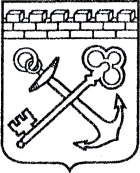 АДМИНИСТРАЦИЯ ЛЕНИНГРАДСКОЙ ОБЛАСТИКОМИТЕТ ПО СОХРАНЕНИЮ КУЛЬТУРНОГО НАСЛЕДИЯ ЛЕНИНГРАДСКОЙ ОБЛАСТИПРИКАЗ       «___»______________2022 г.                                                        № _____________________                                                                                                               Санкт-ПетербургОб установлении границ объединенной зоны охраны объекта культурного наследия федерального значения «Санаторий, в котором в декабре 1917 г. отдыхал Ленин Владимир Ильич. Здесь им написаны 4 работы», расположенного по адресу: Ленинградская область, Выборгский район, пос. Сосновый Бор, ул. Александра Невского, д. 16, корп. 1, 2, объекта культурного наследия регионального значения «Церковь Александра Невского, 1907 г.», расположенного по адресу: Ленинградская область, Выборгский район, пос. Сосновый Бор, ул. А. Невского, 17, объекта культурного наследия регионального значения «Братское кладбище советских воинов, погибших в 1939-40 и 1941—44 гг.», расположенного по адресу Ленинградская область, Выборгский район, пос. Сосновый Бор, в 9 км к северо-западу от пос. Поляны, близ санатория и об утверждении требований к градостроительным регламентам в границах территорий данной зоныВ соответствии  со  статьей 34 Федерального закона от 25 июня 2002 года                    № 73-ФЗ «Об объектах культурного наследия (памятниках истории и культуры) народов Российской Федерации», постановлением Правительства Российской Федерации от 12 сентября 2015 года № 972  «Об утверждении Положения о зонах охраны объектов культурного наследия (памятников истории и культуры) народов Российской Федерации и о признании утратившими силу отдельных положений нормативных правовых актов Правительства Российской Федерации», законом Ленинградской области от 25 декабря 2015 года № 140-ОЗ «О государственной охране, сохранении, использовании и популяризации объектов культурного наследия (памятников истории и культуры) народов Российской Федерации, расположенных на территории Ленинградской области», подпунктом 2.1.1 Положения о комитете                          по сохранению культурного наследия Ленинградской области, утвержденного постановлением Правительства Ленинградской области от 24 декабря 2020 года                    № 850, на  основании  «Проекта зон охраны объекта культурного наследия федерального значения «Санаторий, в котором в декабре 1917 г. отдыхал Ленин Владимир Ильич. Здесь им написаны 4 работы», расположенного по адресу: Ленинградская область, Выборгский район, пос. Сосновый Бор, ул. Александра Невского, д. 16, корп. 1, 2, положительного заключения государственной историко-культурной экспертизы, выполненной аттестованными Министерством культуры Российской Федерации экспертами: Дубининым И.В. (Приказ Минкультуры России  № 996 от 25 августа 2020 года и № 142 от 04 февраля 2021 года), Губиным Я.В. (Приказ Минкультуры России № 1772 от 11 октября 2018 года и № 2032 от 25 декабря 2019 года), Николаевой В.Н. (Приказ Минкультуры России № 996 от 25 августа 2020 года) в период с 05 февраля 2021 по 11 мая 2021 года и 22 октября 2021 года по 10 ноября 2021 года, приказываю: 1. Установить границы объединенной зоны охраны объекта культурного наследия федерального значения «Санаторий, в котором в декабре 1917 г. отдыхал Ленин Владимир Ильич. Здесь им написаны 4 работы», расположенного по адресу: Ленинградская область, Выборгский район, пос. Сосновый Бор, ул. Александра Невского, д. 16, корп. 1, 2, объекта культурного наследия регионального значения «Церковь Александра Невского, 1907 г.», расположенного по адресу: Ленинградская область, Выборгский район, пос. Сосновый Бор, ул. А. Невского, 17, объекта культурного наследия регионального значения «Братское кладбище советских воинов, погибших в 1939-40 и 1941—44 гг.», расположенного по адресу Ленинградская область, Выборгский район, пос. Сосновый Бор, в 9 км к северо-западу                          от пос. Поляны, близ санатория (далее – Объект) согласно приложению № 1                            к настоящему приказу.2. Утвердить требования к градостроительным регламентам в границах территорий зон охраны Объекта согласно приложению № 2 к настоящему приказу.3. Комитету по сохранению культурного наследия Ленинградской области: - обеспечить внесение соответствующих сведений в единый государственный реестр объектов культурного наследия (памятников истории   и культуры) народов Российской Федерации;- разместить информацию об утвержденных границах зонах охраны, режимах использования земель и требованиях к градостроительным регламентам в границах данной зоны в федеральной государственной информационной системе территориального планирования, а также направить  в федеральный орган исполнительной власти, уполномоченный в области государственной регистрации прав на недвижимое имущество и сделок с ним, государственного кадастрового учета недвижимого имущества, ведения государственного кадастра недвижимости. 4.  Убытки лицам, указанным в пункте 2 статьи 57.1 Земельного кодекса Российской Федерации, возмещаются в срок, установленный частью 11 статьи 57.1 Земельного кодекса Российской Федерации.5.  Убытки лицам, указанным в пункте 2 статьи 57.1 Земельного кодекса Российской Федерации, возмещаются органом, указанным в пункте 3 части 8 статьи 57.1 Земельного кодекса Российской Федерации.6.   Контроль за исполнением настоящего приказа возложить на заместителя председателя комитета по сохранению культурного наследия Ленинградской области. 7.   Настоящий приказ вступает в силу со дня его официального опубликования.Заместитель Председателя ПравительстваЛенинградской области - председатель комитета по сохранению культурного наследия				     В.О. ЦойПриложение №1к приказу комитета по сохранению культурного наследияЛенинградской области от «____» _____________ 2022 г. № __________________________Схема  объединенной зоны охраны объекта культурного наследия федерального значения "Санаторий, в котором в декабре 1917 г. отдыхал Ленин Владимир Ильич. Здесь им написаны 4 работы", расположенного по адресу: Ленинградская область, Выборгский район, пос. Сосновый Бор, ул. Александра Невского, д. 16, корп. 1, 2», объекта культурного наследия регионального значения «Церковь Александра Невского, 1907 г.», расположенного по адресу: Ленинградская область, Выборгский район, пос. Сосновый Бор, ул. А. Невского, 17, объекта культурного наследия регионального значения «Братское кладбище советских воинов, погибших в 1939-40 и 1941—44 гг.», расположенного по адресу Ленинградская область, Выборгский район, пос. Сосновый Бор, в 9 км к северо-западу от пос. Поляны, близ санатория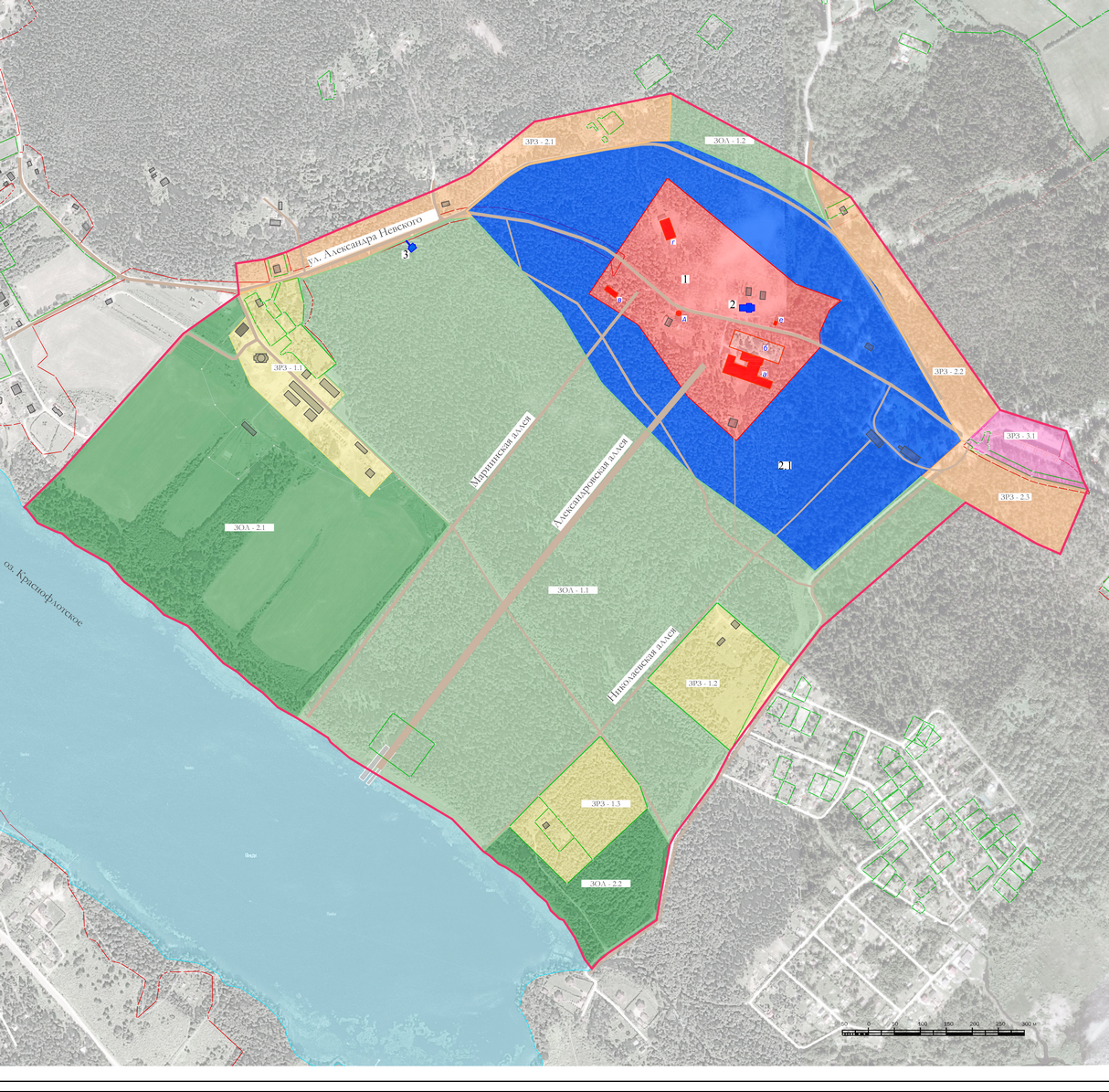 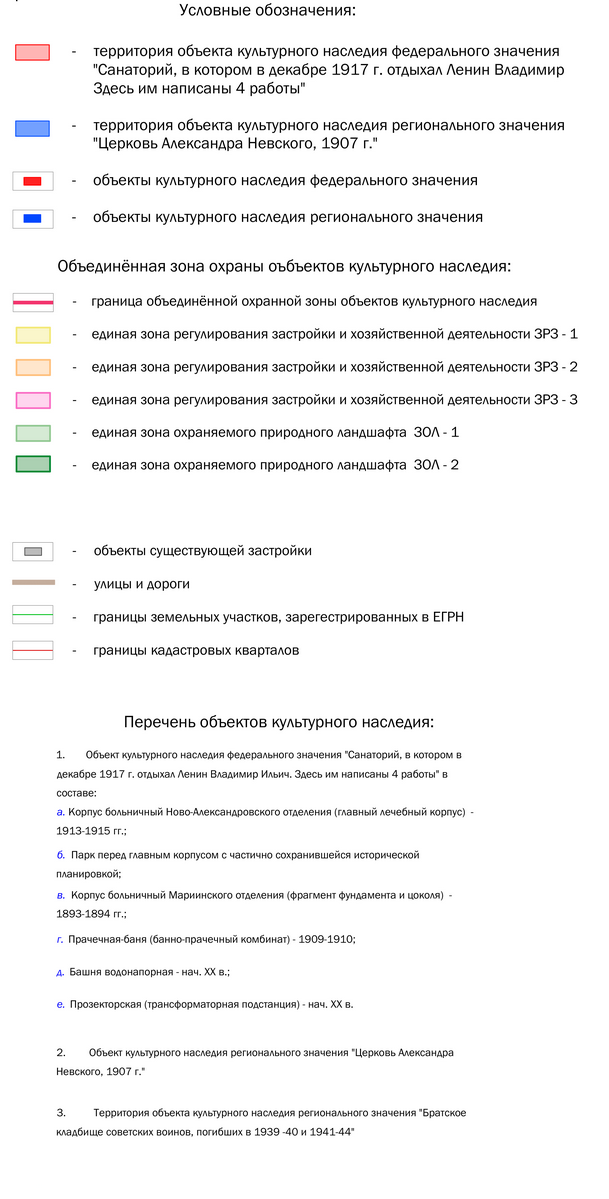 Схемы поворотных точек объединённой зоны охраны объекта культурного наследия федерального значения "Санаторий, в котором в декабре 1917 г. отдыхал Ленин Владимир Ильич. Здесь им написаны 4 работы", расположенного по адресу: Ленинградская область, Выборгский район, пос. Сосновый Бор, ул. Александра Невского, д. 16, корп. 1, 2», объекта культурного наследия регионального значения «Церковь Александра Невского, 1907 г.», расположенного по адресу: Ленинградская область, Выборгский район, пос. Сосновый Бор, ул. А. Невского, 17, объекта культурного наследия регионального значения «Братское кладбище советских воинов, погибших в 1939-40 и 1941—44 гг.», расположенного по адресу Ленинградская область, Выборгский район, пос. Сосновый Бор, в 9 км к северо-западу от пос. Поляны, близ санатория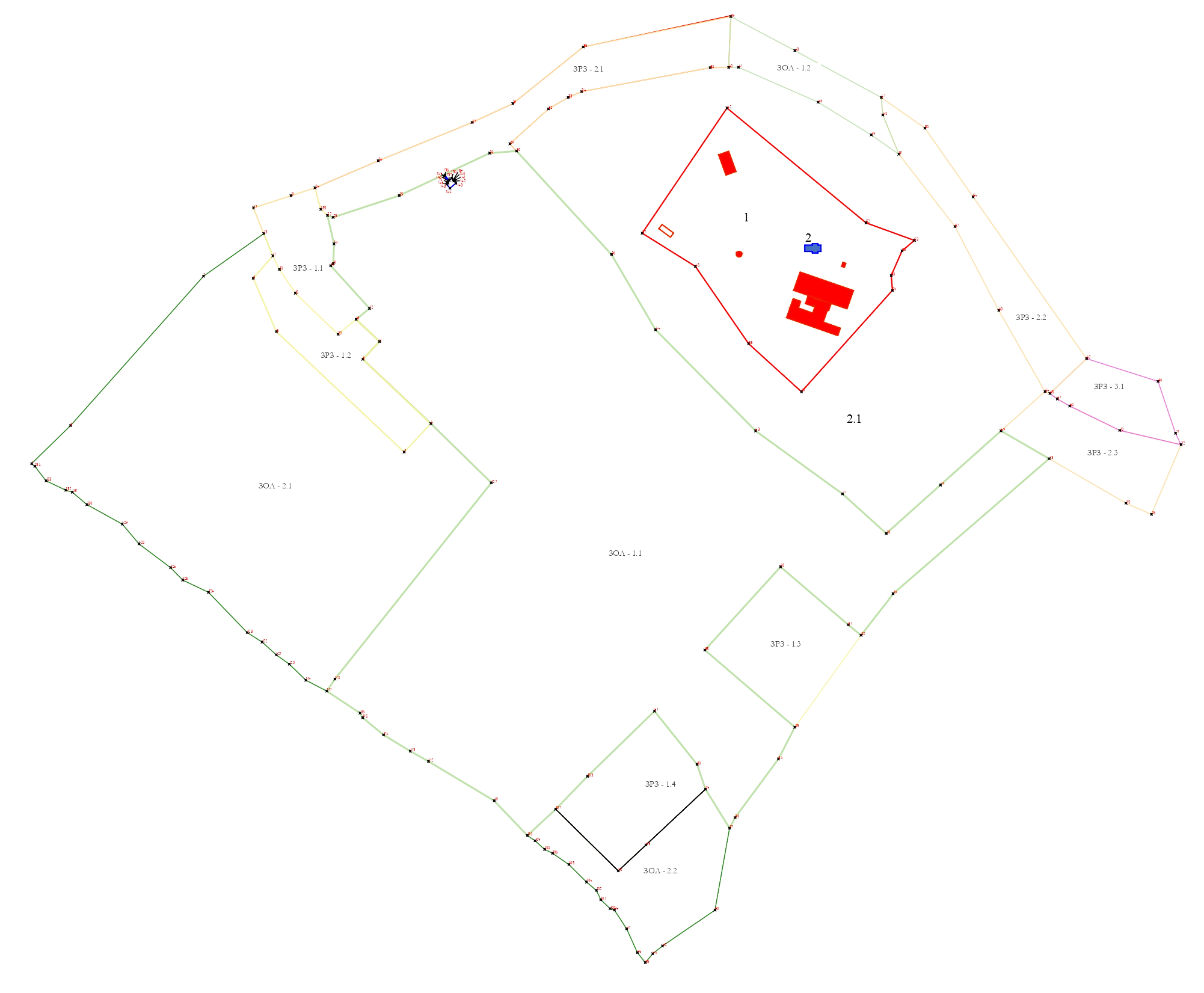 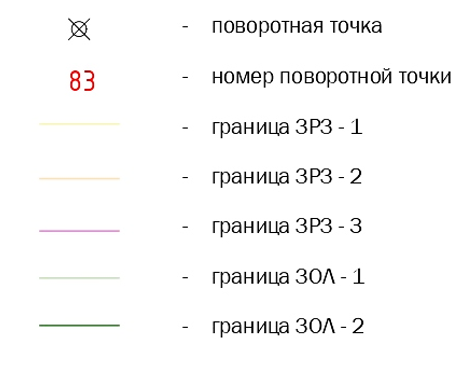 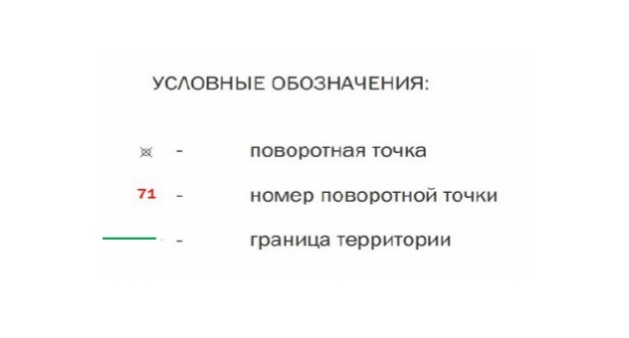 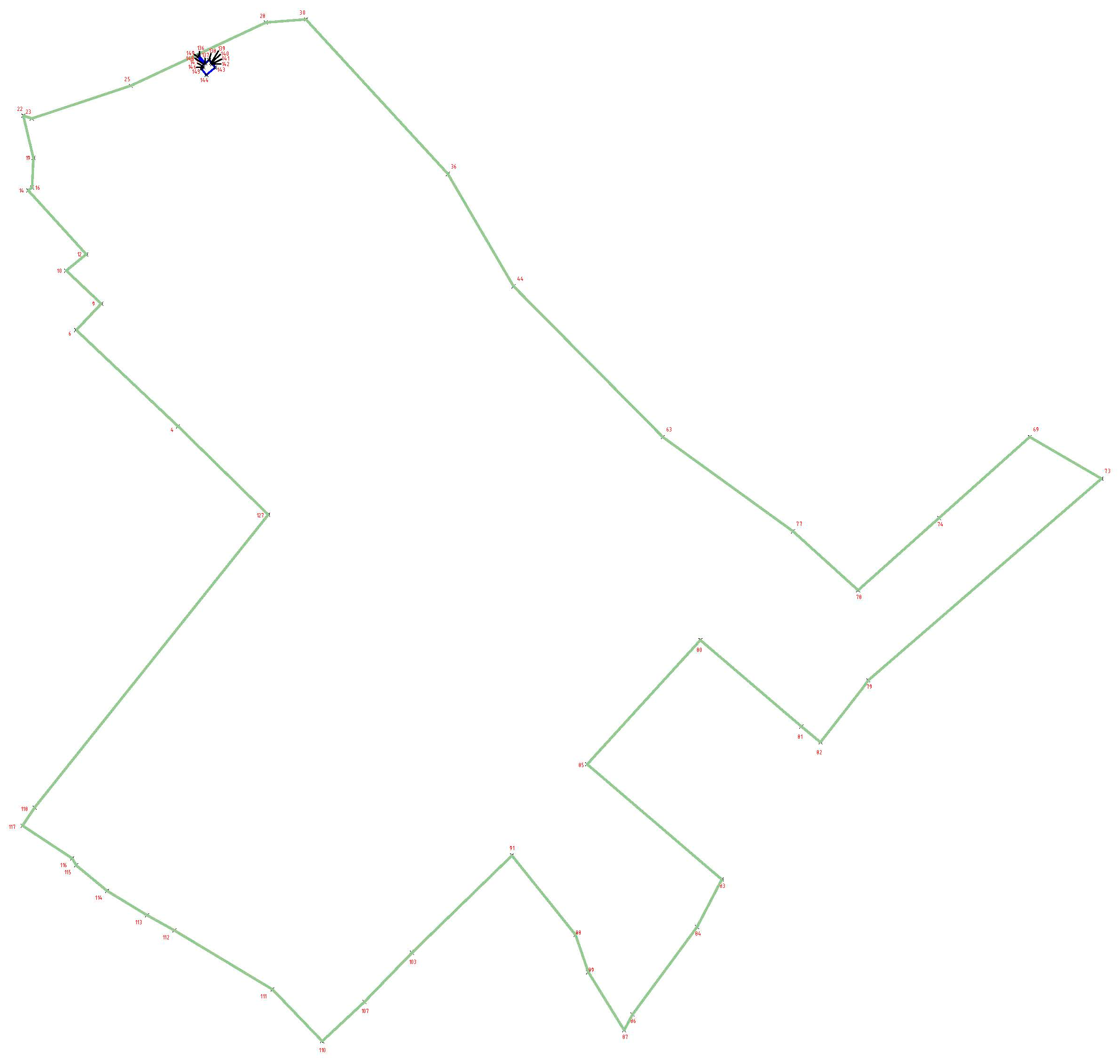 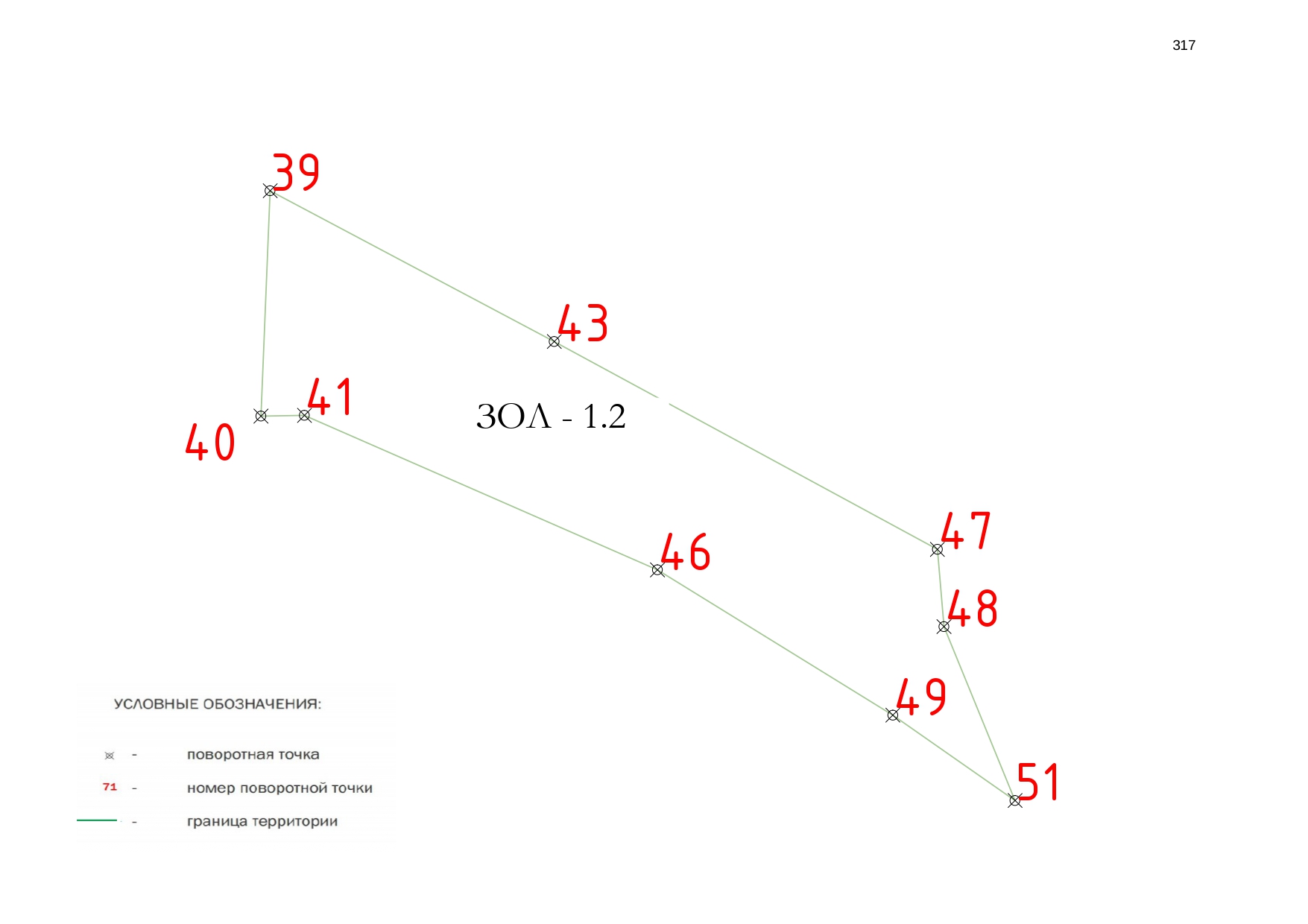 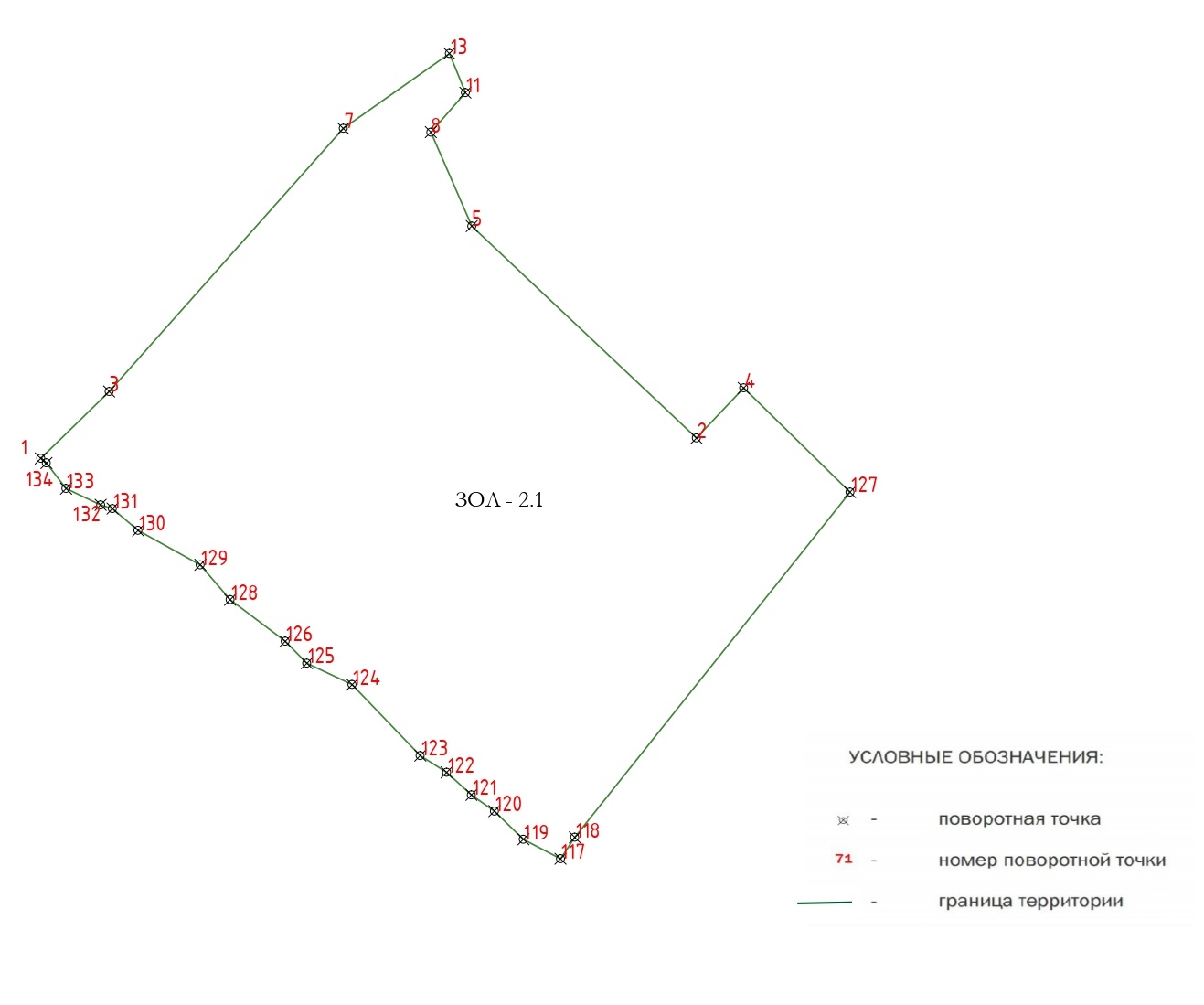 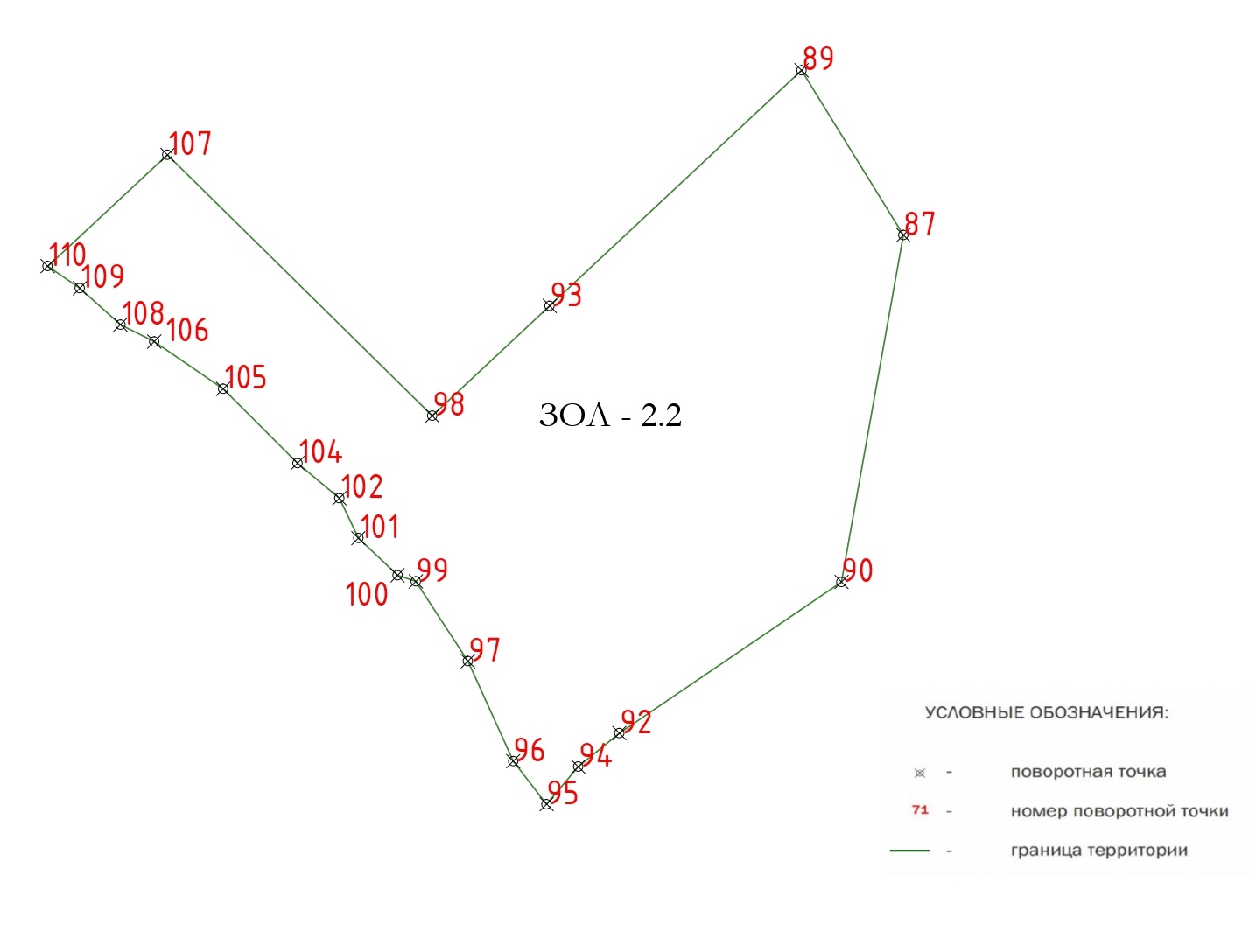 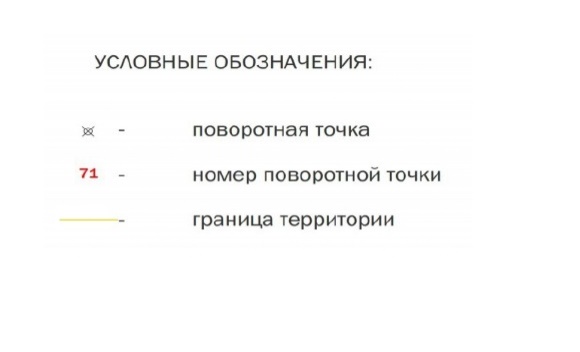 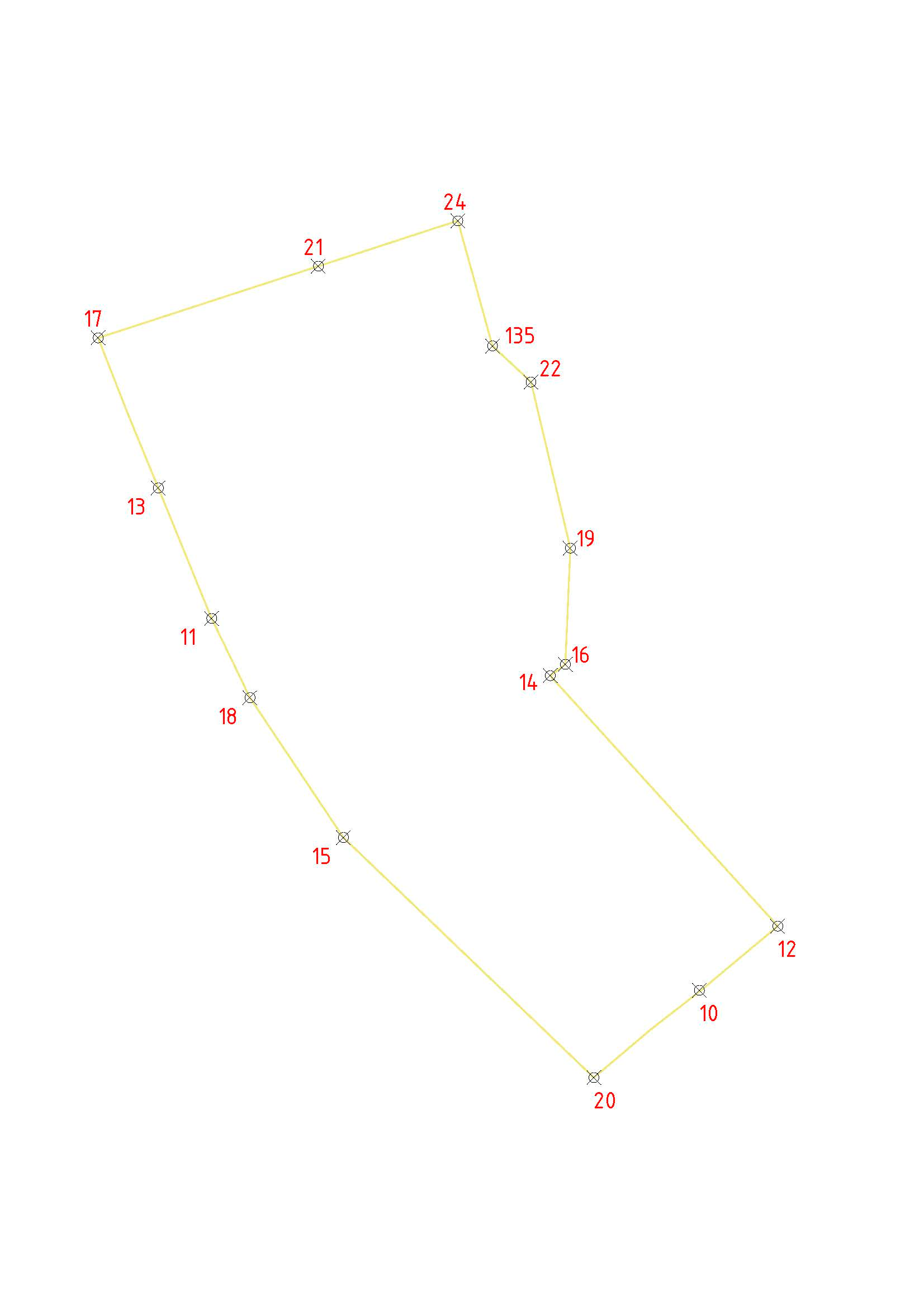 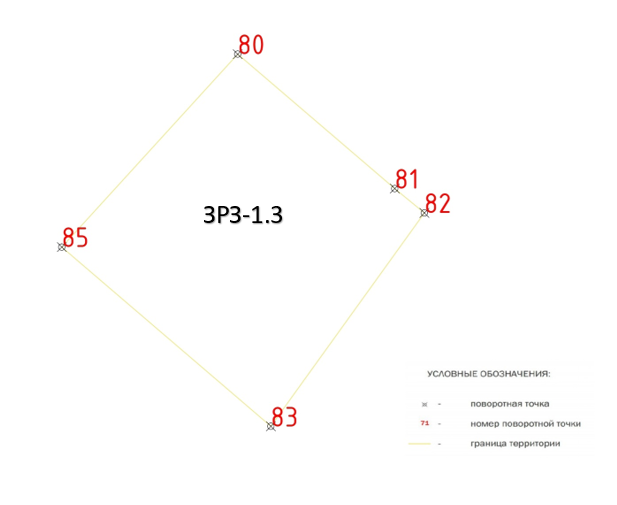 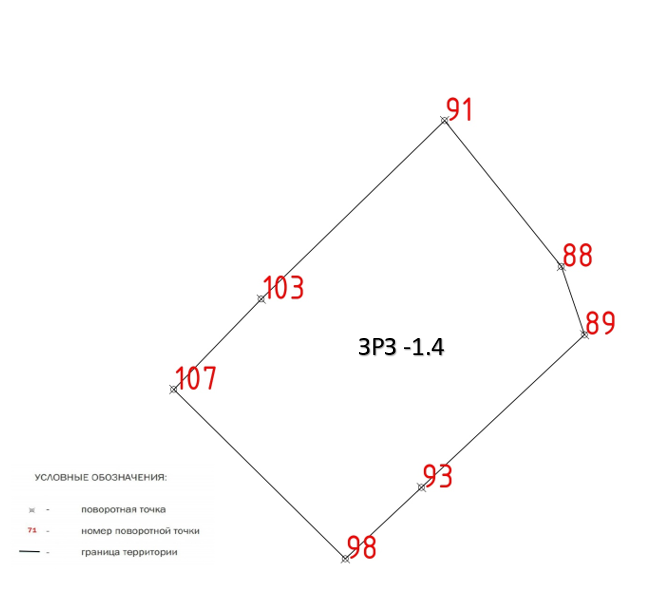 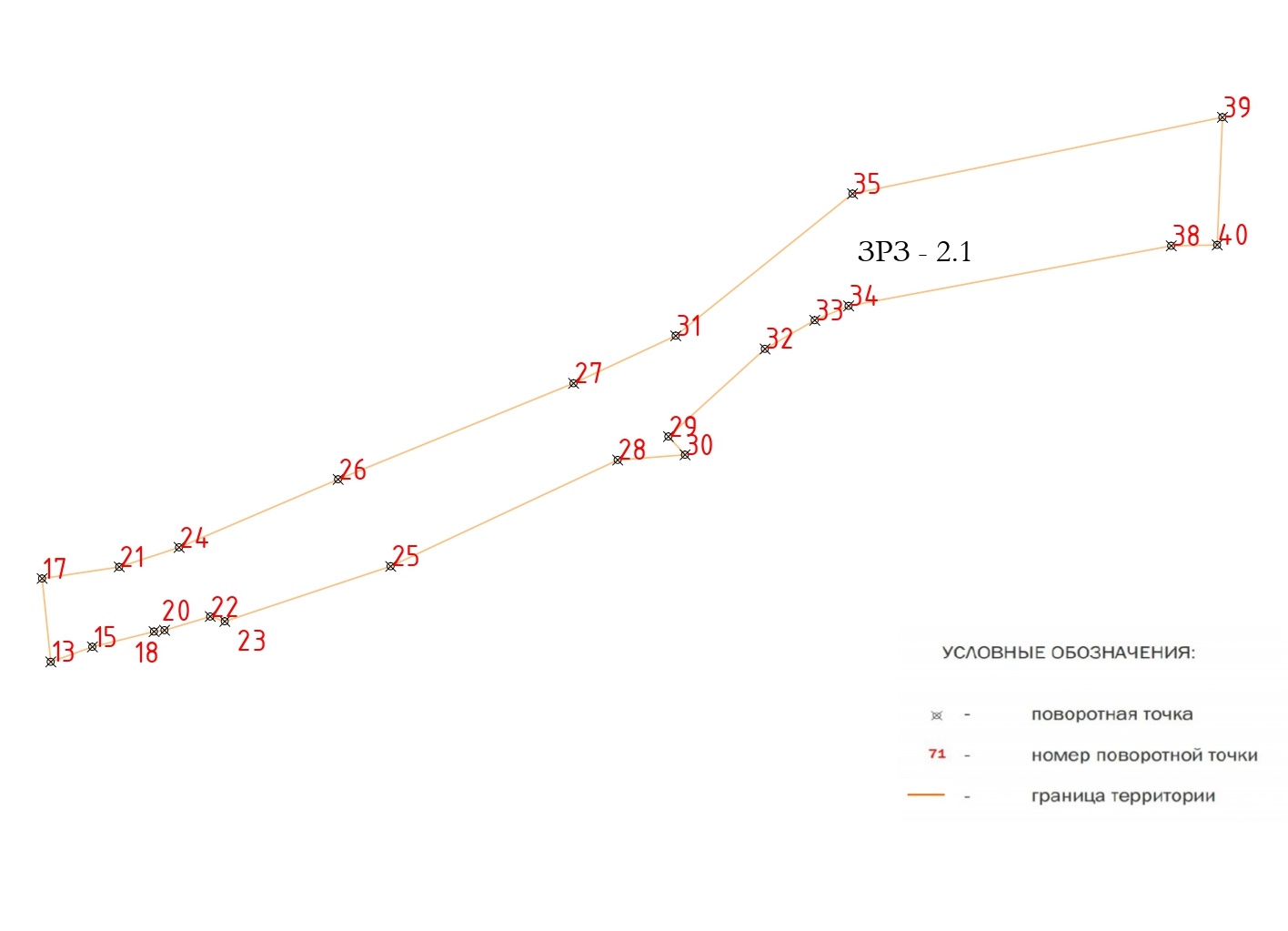 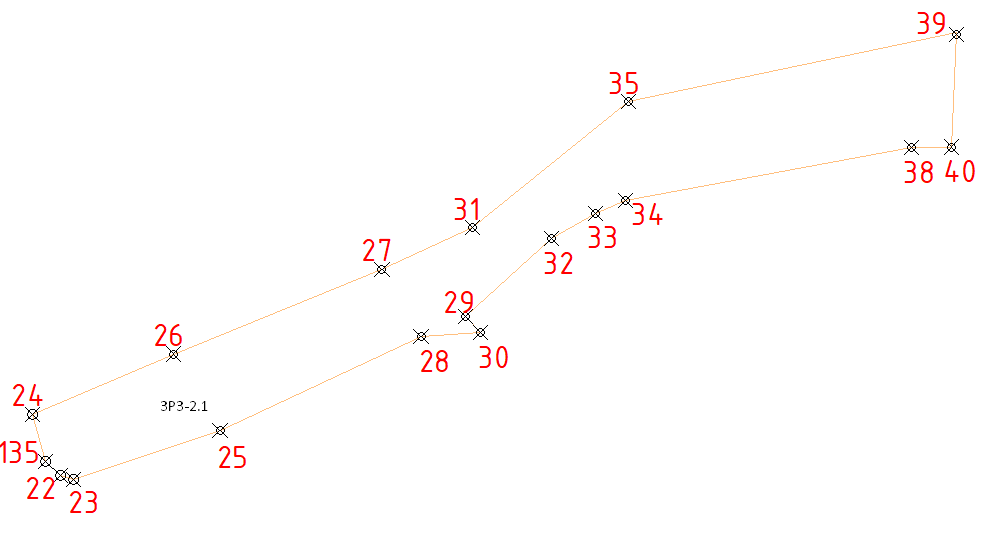 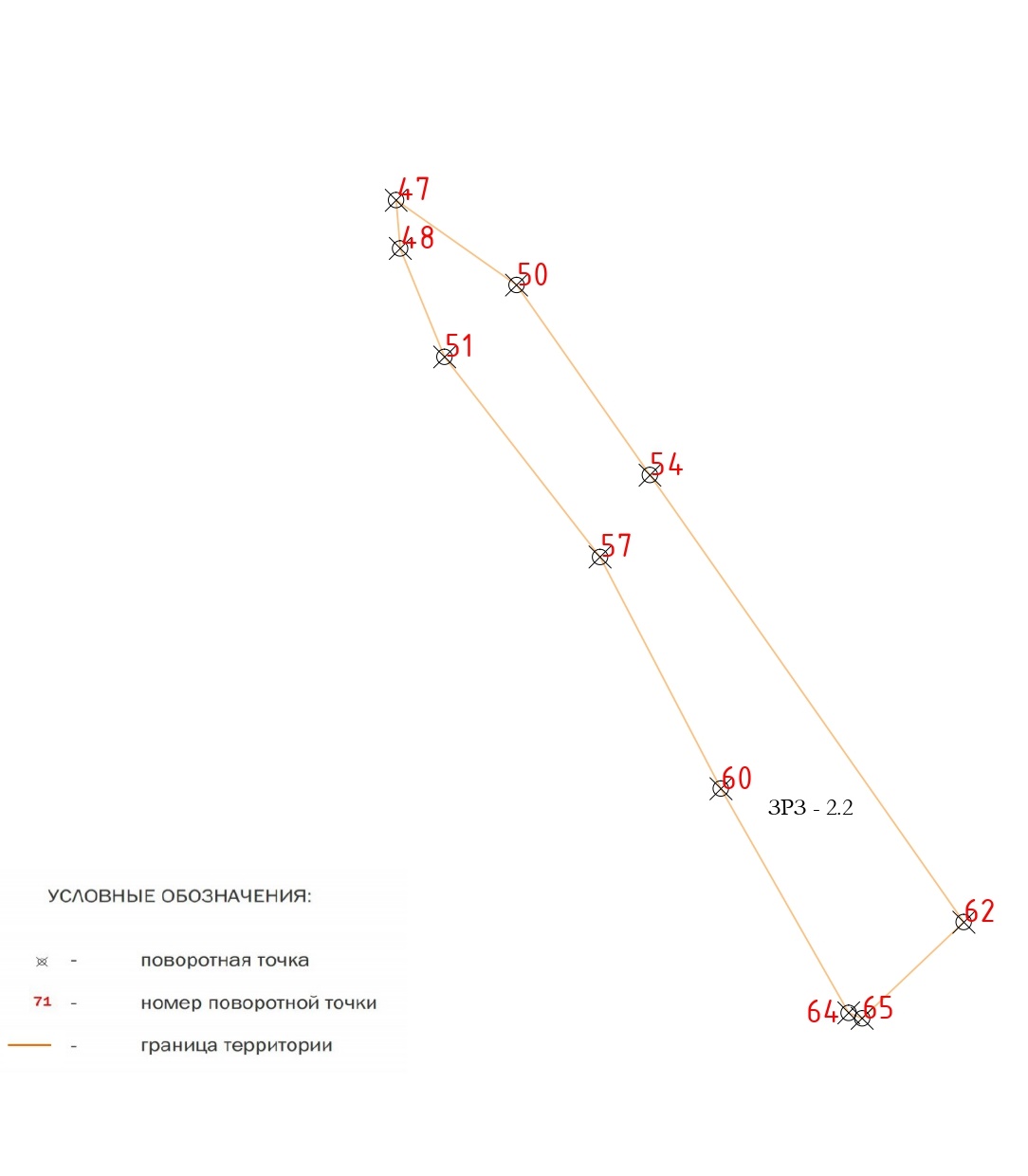 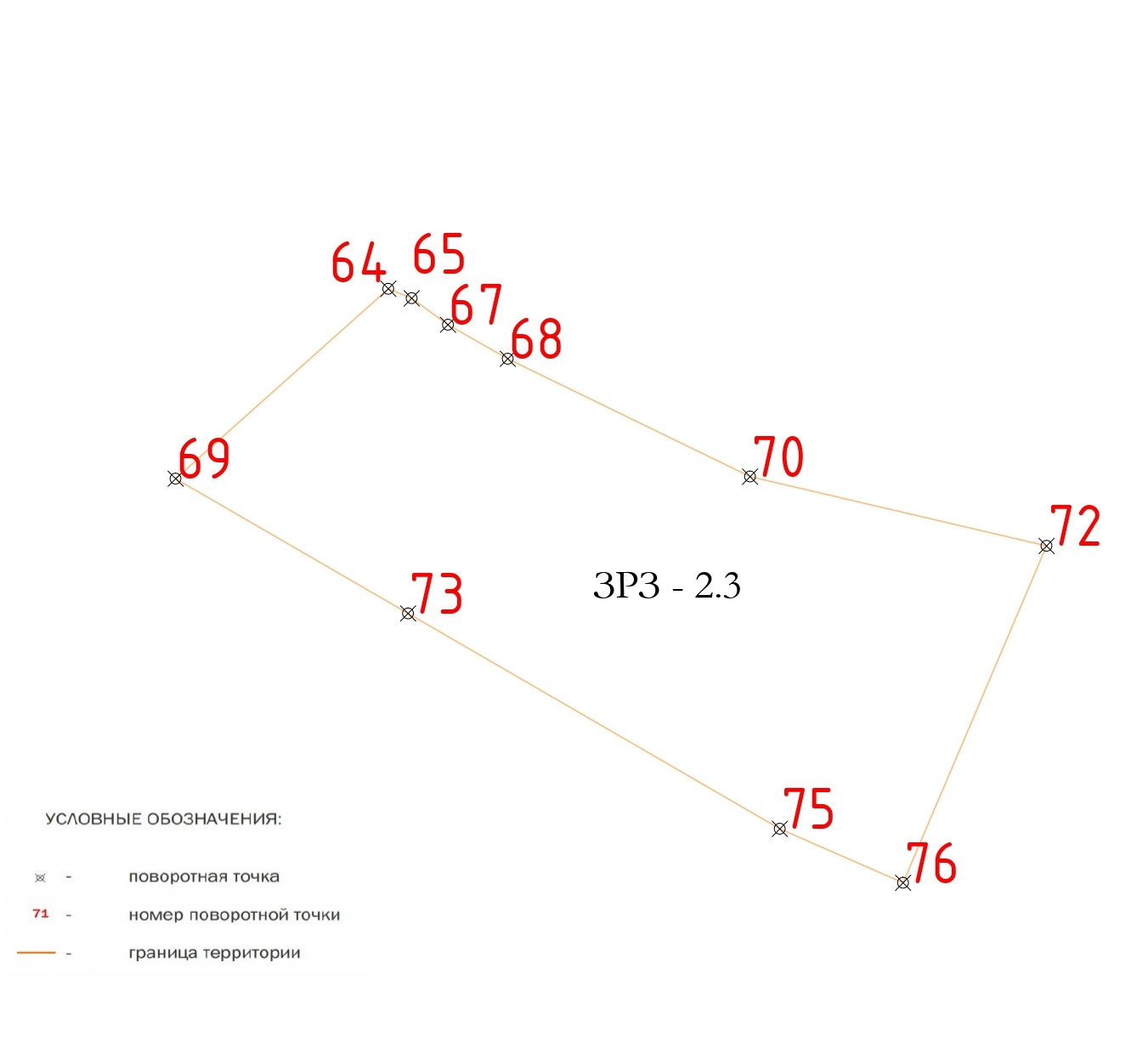 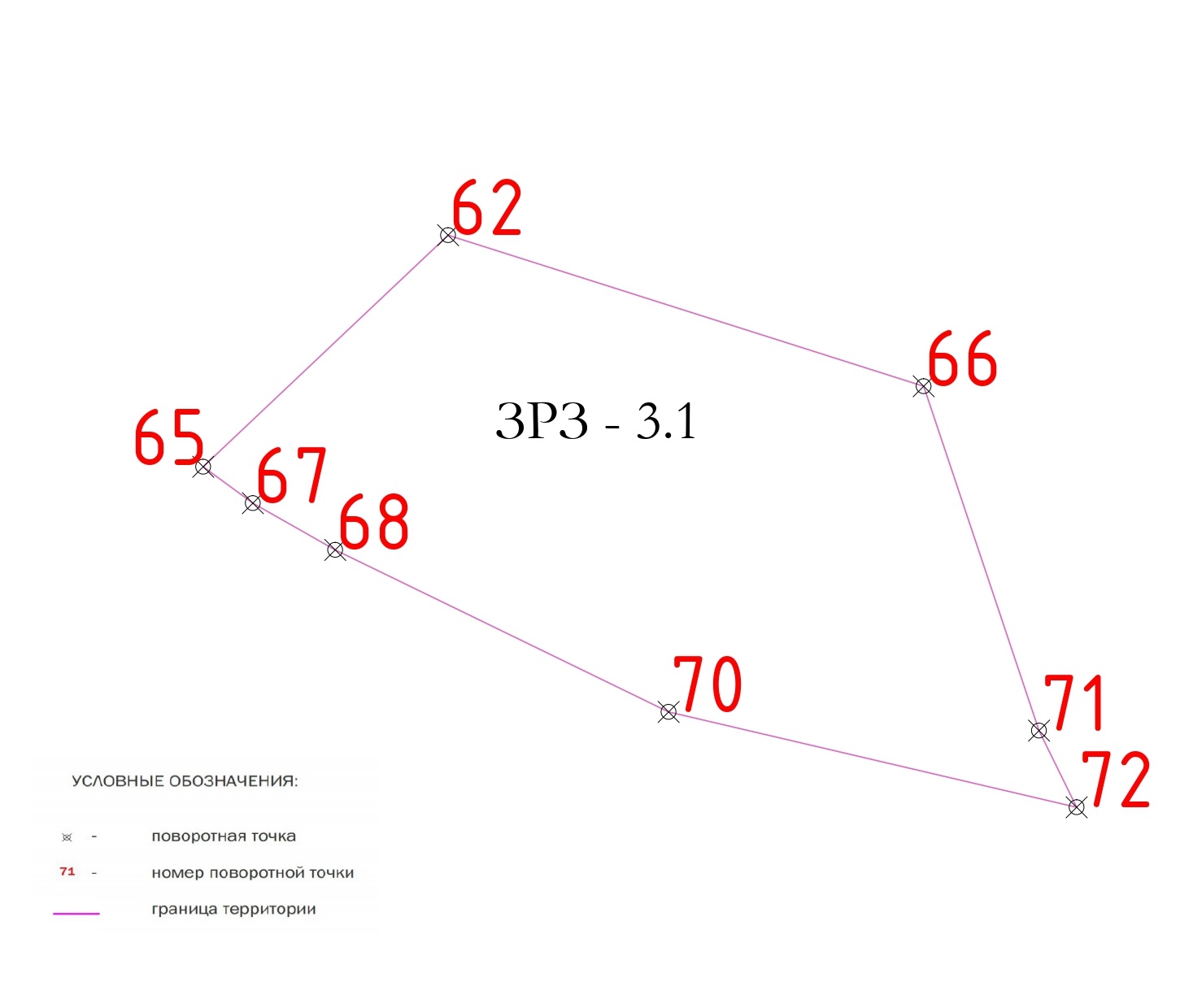 Координаты поворотных точек объединённой зоны охраныЗона охраняемого природного ландшафта - ЗОЛ 1.1.Зона охраняемого природного ландшафта - ЗОЛ 1.2.Зона охраняемого природного ландшафта - ЗОЛ 2.1Зона регулирования застройки и хозяйственной деятельности - ЗРЗ 1.1Зона регулирования застройки и хозяйственной деятельности - ЗРЗ 1.4Зона регулирования застройки и хозяйственной деятельности - ЗРЗ 2.1Зона регулирования застройки и хозяйственной деятельности - ЗРЗ 2.2Зона регулирования застройки и хозяйственной деятельности - ЗРЗ 2.3Зона регулирования застройки и хозяйственной деятельности - ЗРЗ 3.1Приложение №2к приказу комитета по культуреЛенинградской области от «____» _____________ 2021 г. № __________________________Режимы использования земель и требования к градостроительным регламентам в границах объединенной зоны охраны объекта культурного наследия федерального значения "Санаторий, в котором в декабре 1917 г. отдыхал Ленин Владимир Ильич. Здесь им написаны 4 работы", расположенного по адресу: Ленинградская область, Выборгский район, пос. Сосновый Бор, ул. Александра Невского, д. 16, корп. 1, 2», объекта культурного наследия регионального значения «Церковь Александра Невского, 1907 г.», расположенного по адресу: Ленинградская область, Выборгский район, пос. Сосновый Бор, ул. А. Невского, 17, объекта культурного наследия регионального значения «Братское кладбище советских воинов, погибших в 1939-40 и 1941—44 гг.», расположенного по адресу Ленинградская область, Выборгский район, пос. Сосновый Бор, в 9 км к северо-западу от пос. Поляны, близ санаторияЧасть 1. ОСНОВНЫЕ ПОЛОЖЕНИЯ. 1.1. Настоящими режимами использования земель в границах объединенной зоны охраны объектов культурного наследия устанавливаются требования по использованию земель при осуществлении градостроительной, хозяйственной и иной деятельности. 1.2. Любая градостроительная, хозяйственная и иная деятельность в границах объединенной зоны охраны осуществляется исходя из презумпции сохранности объектов культурного наследия, а также ценных элементов планировочной и ландшафтно-композиционной структуры.1.3. Соблюдение Режимов является обязательным при осуществлении градостроительной, хозяйственной и иной деятельности. Иные требования к указанной деятельности, установленные действующим законодательством, применяются в части, не противоречащей Режимам.1.4. В случае изменения границ территории объекта (выявленного объекта) культурного наследия на территории, исключенной из указанных границ, устанавливается режим использования земель той зоны охраны объектов культурного наследия, в границах которой расположена территория, исключенная из границ соответствующего объекта культурного наследия (выявленного объекта) культурного наследия.1.5. Соблюдение Требований к градостроительным регламентам является обязательным при разработке и утверждении градостроительных регламентов в составе правил   землепользования   и   застройки.   Иные   требования к градостроительным регламентам, установленные действующим законодательством, применяются в части, не противоречащей Требованиям к градостроительным регламентам.1.6. В случае примыкания к территории, исключенной из границ территории объекта (выявленного объекта) культурного наследия, двух или более Зон охраны, в границах указанной территории действуют Требования к градостроительным регламентам, содержащие более строгие требования.Часть 2. РЕЖИМЫ ИСПОЛЬЗОВАНИЯ ЗЕМЕЛЬ И ТРЕБОВАНИЯ К ГРАДОСТРОИТЕЛЬНЫМ РЕГЛАМЕНТАМ В ГРАНИЦАХ ТЕРРИТОРИЙ ЗОН ОХРАНЫI. РЕЖИМЫ ИСПОЛЬЗОВАНИЯ ЗЕМЕЛЬ И ТРЕБОВАНИЯ К ГРАДОСТРОИТЕЛЬНЫМ РЕГЛАМЕНТАМ В ГРАНИЦАХ ЗОНЫ ОХРАНЯЕМОГО ПРИРОДНОГО ЛАНДШАФТА ЗОЛ 1.1. Запрещается: 1. Строительство объектов капитального строительства2. Размещение рекламных конструкций3. Размещение информационных конструкций над открытыми пространствами (аллеями и дорогами). 4. Изменение основных характеристик ландшафта, в том числе рельефа, геологической структуры (замена грунта), гидрологического режима территории, за исключением случаев сохранения и восстановления (регенерации) природной среды объекта (объектов) культурного наследия.5. Повреждение и уничтожение зеленых насаждений, за исключением расчисток трасс исторических аллей и дорог, санитарных рубок и рубок, направленных на сохранение исторического видового состава и плотности произрастания древесной растительности при условии соблюдения требований в области охраны окружающей среды.6. Применение современных дорожных покрытий и покрытий, нехарактерных для конкретной территории исторически (асфальт, бетонные плиты, мощение), за исключением: участков, для которых существование конкретного покрытия на период 1890-х-1910-х гг. будет доказано на основании исторических исследований, а также участка дороги между СНТ Фармация и ул. Александра НевскогоРазрешается: 1. Благоустройство в части ремонта и реконструкции инженерных сетей, ремонта и реконструкции аллей и дорожек, устройства наружного освещения 2. Восстановление утраченных элементов исторического благоустройства на период 1890-х-1910-х гг. по результатам историко-архивных и историко-библиографических изысканий.3. Озеленение территории: проведение работ по сохранению насаждений, санитарных рубок, проведение мероприятий по сохранению и восстановлению элементов ландшафта, особенностей рельефа; обеспечение экологических условий сохранения ландшафта.4. Проведение при необходимости работ по стабилизации рельефа и береговых линий, выполнение противоэрозионных и берегозащитных мероприятий.5. Проведение необходимых мелиоративных работ, выполнение мер по восстановлению и поддержанию водного режима водных объектов.6. Посадки деревьев и кустарников исторического видового состава: сосны (преимущественно), ели, кусты акации и боярышника (иное – по результатам историко-архивных и историко-библиографических изысканий), восстановление поврежденных древостоев с целью восстановления и сохранения исторического ландшафтного окружения объектов культурного наследия.7. Установка малых архитектурных форм: скамеек, урн, пешеходных мостков, выполненных по аналогии с зафиксированными на иконографических материалах лесопарка в 1890-е-1910-е гг.  8. Размещение лодочной станции на её историческом местоположении (аллея от Александровского корпуса) при условии минимизации влияния на обзор панорамы озера  от аллеи, выбора минимальных возможных габаритов временных сооружений,  применения традиционных материалов отделки (дерево или древесно-полимерный композит) 9. Устройство ограждения современного участка санатория на основании документации или разделов документации, обосновывающей меры по обеспечению сохранности объекта культурного наследия, согласованной органом охраны объектов культурного наследия 10. Ремонт и реконструкция существующей сети электроснабжения (без прокладки высоковольтных ЛЭП)11. Проведение археологических исследований, в том числе, связанных с братским кладбищем, хозяйственная деятельность по содержанию захоронения, не противоречащая требованиям обеспечения сохранности объекта культурного наследияОбязательные требования1. Сохранение исторической рекреационной функции и назначения зоны (лесопарк)2. Сохранение и восстановление исторических планировочных осей: аллеи от Мариинского корпуса, аллеи от Александровского корпуса, аллеи от Николаевского корпуса, двух перпендикулярных прогулочных дорог: восточной (у границы объекта культурного наследия «Церковь Александра Невского,, 1907 г.») и западной (между Амвросиевской церковью и Сосновой ул.), включая трассировку и перепады рельефа3. Сохранение и восстановление природного ландшафта: хвойный лес с преобладанием сосен, сохранение сложившегося рельефа местности4. Сохранение видовых раскрытий в створе аллей на озеро Краснофлотское и в створе аллеи от Александровского корпуса – на здание церкви Александра Невского II. РЕЖИМЫ ИСПОЛЬЗОВАНИЯ ЗЕМЕЛЬ И ТРЕБОВАНИЯ К ГРАДОСТРОИТЕЛЬНЫМ РЕГЛАМЕНТАМ В ГРАНИЦАХ ЗОНЫ ОХРАНЯЕМОГО ПРИРОДНОГО ЛАНДШАФТА ЗОЛ 1.2. Запрещается:1. Строительство объектов капитального строительства 2. Размещение рекламных конструкций3. Размещение информационных конструкций над открытыми пространствами (аллеями и дорогами).4. Изменение основных характеристик ландшафта, в том числе рельефа, геологической структуры (замена грунта), гидрологического режима территории, за исключением случаев сохранения и восстановления (регенерации) природной среды объекта (объектов) культурного наследия.5. Повреждение и уничтожение зеленых насаждений, за исключением санитарных рубок и рубок, направленных на сохранение исторического видового состава и плотности произрастания древесной растительности при условии соблюдения требований в области охраны окружающей среды.Разрешается: 1. Благоустройство в части ремонта и реконструкции инженерных сетей, ремонта и реконструкции аллей и дорожек, устройства наружного освещения с соблюдением 2. Озеленение территории: проведение работ по сохранению насаждений, санитарных рубок, проведение мероприятий по сохранению и восстановлению элементов ландшафта, особенностей рельефа; обеспечение экологических условий сохранения ландшафта.3. Проведение при необходимости работ по стабилизации рельефа.4. Проведение необходимых мелиоративных работ.5. Восстановление поврежденных древостоев Обязательные требования1. Сохранение трассировки прилегающего к зоне фрагмента исторической объездной дороги2. Сохранение и восстановление природного ландшафта: хвойный лес с преобладанием сосен, сохранение сложившегося рельефа местностиIII. РЕЖИМЫ ИСПОЛЬЗОВАНИЯ ЗЕМЕЛЬ И ТРЕБОВАНИЯ К ГРАДОСТРОИТЕЛЬНЫМ РЕГЛАМЕНТАМ В ГРАНИЦАХ  ЗОНЫ ОХРАНЯЕМОГО ПРИРОДНОГО ЛАНДШАФТА ЗОЛ 2.1. Запрещается:1. Строительство объектов капитального строительства 2. Установка сплошных  ограждений по границе с ЗОЛ 1.1.  Разрешается: 1. Ведение хозяйственной деятельности в соответствии видом разрешённого использования земель, в том числе: 2. Работы по ремонту и поддержанию в эксплуатационном состоянии дорог3. Работы по ремонту и реконструкции существующих инженерных сетей и сооружений связиОбязательные требования: 1. Сохранение характера ландшафта: незастроенная озеленённая местность (соотношением открытых и покрытых древостоем/кустарниками пространств не регламентируется)2. Сохранение характера рельефа: рельеф без резких перепадов высот, без  акцентов (холмов), сохранение 3. Сохранение трассировки исторических планировочных осей: аллеи от Мариинского корпуса (по юго-восточной границе зоны) и исторической дороги по северо-восточной границе зоны4. Сохранения вида на озеро Краснофлотское в створе аллеи от Мариинского корпуса. 5. Максимальная суммарная площадь временных сооружений – не более 15% от площади зоны. IV РЕЖИМЫ ИСПОЛЬЗОВАНИЯ ЗЕМЕЛЬ И ТРЕБОВАНИЯ К ГРАДОСТРОИТЕЛЬНЫМ РЕГЛАМЕНТАМ В ГРАНИЦАХ ЗОНЫ ОХРАНЯЕМОГО ПРИРОДНОГО ЛАНДШАФТА ЗОЛ 2.2. Запрещается:1. Строительство объектов капитального строительства 2. Установка сплошных ограждений по границе с ЗОЛ 1.1.Разрешается: 1. Ведение хозяйственной деятельности в соответствии с видом разрешенного использования земель, в том числе: 2. Работы по ремонту и поддержанию в эксплуатационном состоянии дорог3. Работы по ремонту и реконструкции инженерных сетей 4. Устройство ограждения территорииОбязательные требования:1.Сохранение характера ландшафта территории: незастроенная озеленённая местность (соотношением открытых и покрытых древостоем/кустарниками пространств не регламентируется)2 .Сохранение характера рельефа: рельеф без резких перепадов высот, без  акцентов (холмов) 3. Сохранение трассировки исторических планировочных осей: аллеи от Николаевского корпуса (по северо-западной границе зоны) и исторической дороги по северо-восточной границе зоны4. Сохранения вида на озеро Краснофлотское в створе аллеи от Николаевского корпуса. Максимальная суммарная площадь временных сооружений – не более 20% от площади зоны V. РЕЖИМЫ ИСПОЛЬЗОВАНИЯ ЗЕМЕЛЬ И ТРЕБОВАНИЯ К ГРАДОСТРОИТЕЛЬНЫМ РЕГЛАМЕНТАМ В ГРАНИЦАХ ЗОНЫ РЕГУЛИРОВАНИЯ ЗАСТРОЙКИ И ХОЗЯЙСТВЕННОЙ ДЕЯТЕЛЬНОСТИ ЗРЗ 1.1Запрещается:1. Установка сплошных ограждений высотой более .2. Прокладка теплотрасс наземным способом 3. Применение в отделке фасадов и кровель ярких и насыщенных цветовых решений, диссонирующих с окружающим ландшафтом 4. Применение в отделке фасадов и кровель материалов и фактур, акцентирующих сооружение при осмотре с ул. Александра Невского и исторического лесопарка (в том числе, сплошное остекление с синим покрытием, цветное остекление балконов, навесные фасады с контрастным сочетанием панелей, отделка фасадов с имитацией крупного ассиметричного камня).  Разрешается:1. Строительство зданий и сооружений, реконструкция зданий и сооружений в соответствии с видом разрешенного использования земель с соблюдением требований настоящего раздела2. Благоустройство территории, прокладка коммуникаций, хозяйственная деятельность в соответствии с видом разрешенного использования земельОбязательные требования:1. Максимальная высота зданий, сооружений –  от проектной отметки земли до наивысшей отметки парапета плоской кровли, конька скатной крыши, купола2. Максимальная площадь застройки -  20% от площади участкаVI. РЕЖИМЫ ИСПОЛЬЗОВАНИЯ ЗЕМЕЛЬ И ТРЕБОВАНИЯ К ГРАДОСТРОИТЕЛЬНЫМ РЕГЛАМЕНТАМ В ГРАНИЦАХ ЗОНЫ РЕГУЛИРОВАНИЯ ЗАСТРОЙКИ И ХОЗЯЙСТВЕННОЙ ДЕЯТЕЛЬНОСТИ ЗРЗ 1.2Запрещается:1. Установка сплошных ограждений высотой более .2. Прокладка теплотрасс наземным способом 3. Применение в отделке фасадов и кровель ярких и насыщенных цветовых решений, диссонирующих с окружающим ландшафтом (кроме случаев окраски традиционной деревянной обшивки и открытий главок/шатров культовых сооружений традиционной архитектуры),4. Применение в отделке фасадов и кровель материалов и фактур, акцентирующих сооружение при осмотре с ул. Александра Невского и исторического лесопарка (в том числе, сплошное остекление с синим покрытием, цветное остекление балконов, навесные фасады с контрастным сочетанием панелей, отделка фасадов с имитацией крупного ассиметричного камня).  Разрешается:1. Строительство зданий и сооружений, реконструкция зданий и сооружений в соответствии с видом разрешенного использования земель с соблюдением требований настоящего раздела2. Благоустройство территории, прокладка коммуникаций, хозяйственная деятельность в соответствии с видом разрешенного использования земельОбязательные требования:1. Максимальная высота застройки -  от проектной отметки земли до наивысшей отметки парапета плоской кровли, конька скатной крыши, купола (без учёта локальных акцентов: шпилей и крестов)  VII. РЕЖИМЫ ИСПОЛЬЗОВАНИЯ ЗЕМЕЛЬ И ТРЕБОВАНИЯ К ГРАДОСТРОИТЕЛЬНЫМ РЕГЛАМЕНТАМ В ГРАНИЦАХ ЗОНЫ РЕГУЛИРОВАНИЯ ЗАСТРОЙКИ И ХОЗЯЙСТВЕННОЙ ДЕЯТЕЛЬНОСТИ ЗРЗ 1.3. Запрещается:1.Установка по границе с ЗОЛ 1.1. сплошных ограждений высотой более , установка по границе с ЗОЛ 1.1. ограждений ярких цветовРазрешается:1. Строительство зданий и сооружений, реконструкция зданий и сооружений в соответствии с видом разрешённого использования земель с соблюдением требований п.3. настоящего раздела2. Благоустройство территории, прокладка коммуникаций, хозяйственная деятельность в соответствии с назначением участковОбязательные требования:1 .Максимальная высота здания, сооружения  –  от проектной отметки земли до наивысшей отметки парапета плоской кровли, конька скатной крыши, купола2. Максимальная площадь застройки зоны -  20% от площади участка 3. Сохранение трассировки исторических планировочных осей: аллеи от Николаевского корпуса (по северо-западной границе зоны) VIII. РЕЖИМЫ ИСПОЛЬЗОВАНИЯ ЗЕМЕЛЬ И ТРЕБОВАНИЯ К ГРАДОСТРОИТЕЛЬНЫМ РЕГЛАМЕНТАМ В ГРАНИЦАХ ЗОНЫ РЕГУЛИРОВАНИЯ ЗАСТРОЙКИ И ХОЗЯЙСТВЕННОЙ ДЕЯТЕЛЬНОСТИ ЗРЗ 1.4.Запрещается:1. Установка по границе с ЗОЛ 1.1. сплошных ограждений высотой более , установка по границе с ЗОЛ 1.1. ограждений ярких цветовРазрешается:1. Строительство зданий и сооружений, реконструкция зданий и сооружений в соответствии с видом разрешённого использования земель с соблюдением требований п.3. настоящего раздела2. Благоустройство территории, прокладка коммуникаций, хозяйственная деятельность в соответствии с назначением участковОбязательные требования:1. Максимальная высота здания, сооружения –  от проектной отметки земли до наивысшей отметки парапета плоской кровли, конька скатной крыши, купола2. Максимальная площадь застройки зоны - 20% от площади участка 3. Сохранение трассировки исторических планировочных осей: аллеи от Николаевского корпуса (по северо-западной границе зоны) IX. РЕЖИМЫ ИСПОЛЬЗОВАНИЯ ЗЕМЕЛЬ И ТРЕБОВАНИЯ К ГРАДОСТРОИТЕЛЬНЫМ РЕГЛАМЕНТАМ В ГРАНИЦАХ ЗОНЫ РЕГУЛИРОВАНИЯ ЗАСТРОЙКИ И ХОЗЯЙСТВЕННОЙ ДЕЯТЕЛЬНОСТИ ЗРЗ 2.1. Запрещается:1. Установка вдоль ул. Александра Невского и исторической объездной дороги. сплошных ограждений высотой более , любых ограждений высотой более  и ограждений  ярких цветов2. Применение в отделке фасадов и кровель, просматриваемых с ул. Александра Невского и исторической объездной дороги, ярких и насыщенных цветовых решений (кроме случаев окраски традиционной деревянной обшивки), 3. Применение в отделке фасадов и кровель материалов и фактур, акцентирующих сооружение при осмотре с ул. Александра Невского и исторической объездной дороги (в том числе, сплошное остекление с синим покрытием, цветное остекление балконов, навесные фасады с контрастным сочетанием панелей, отделка фасадов с имитацией крупного ассиметричного камня).  4. Размещение рекламных конструкций на крышах зданий, строений, сооружений, а также над открытыми пространствами.5. Прокладка теплотрасс наземным способом Разрешается:1. Строительство зданий и сооружений, реконструкция зданий и сооружений в соответствии с видом разрешённого использования земель и с соблюдением  требований п.3. настоящего раздела2. Благоустройство территории, прокладка коммуникаций, хозяйственная деятельность в соответствии с назначением участковОбязательные требования:1. Сохранение характера ландшафта: территория, освоенная застройкой, с включениями групп хвойных деревьев (елей и сосен).   2. Сохранение или восстановление полосы древостоя, отделяющей застройку от исторической объездной дороги санатория и ул. Александра Невского3. Максимальная высота здания, сооружения –  от проектной отметки земли до наивысшей отметки парапета плоской кровли, конька скатной крыши, купола4. Максимальная площадь застройки участков -  30% от общей площади территории Сохранение трассировки исторических планировочных осей: аллеи от Николаевского корпуса (по северо-западной границе зоны) X. РЕЖИМЫ ИСПОЛЬЗОВАНИЯ ЗЕМЕЛЬ И ТРЕБОВАНИЯ К ГРАДОСТРОИТЕЛЬНЫМ РЕГЛАМЕНТАМ В ГРАНИЦАХ ЗОНЫ РЕГУЛИРОВАНИЯ ЗАСТРОЙКИ И ХОЗЯЙСТВЕННОЙ ДЕЯТЕЛЬНОСТИ ЗРЗ 2.2.Запрещается:1. Установка вдоль исторической объездной дороги сплошных ограждений высотой более , любых ограждений высотой более  и ограждений  ярких цветов2. Применение в отделке фасадов и кровель, просматриваемых с исторической объездной дороги, ярких и насыщенных цветовых решений (кроме случаев окраски традиционной деревянной обшивки),3. Применение в отделке фасадов и кровель материалов и фактур, акцентирующих сооружение при осмотре с исторической объездной дороги (в том числе, сплошное остекление с синим покрытием, цветное остекление балконов, навесные фасады с контрастным сочетанием панелей, отделка фасадов с имитацией крупного ассиметричного камня).  4. Размещение рекламных конструкций на крышах зданий, строений, сооружений, а также над открытыми пространствами.Разрешается:1. Строительство зданий и сооружений, реконструкция зданий и сооружений в соответствии с видом разрешённого использования земель и с соблюдением требований п.3. настоящего раздела2. Благоустройство территории, прокладка коммуникаций, хозяйственная деятельность в соответствии с назначением участковОбязательные требования:1. Сохранение характера ландшафта: территория с преобладанием древостоя  (сосен и елей).   2. Сохранение или восстановление полосы хвойного (ели и сосны) древостоя, отделяющей застройку от исторической объездной дороги санатория3. Максимальная высота здания, сооружения –  от проектной отметки земли до наивысшей отметки парапета плоской кровли, конька скатной крыши, купола4. Максимальная площадь застройки участков -   30% от общей площади территории Сохранение трассировки исторической объездной дороги.XI. РЕЖИМЫ ИСПОЛЬЗОВАНИЯ ЗЕМЕЛЬ И ТРЕБОВАНИЯ К ГРАДОСТРОИТЕЛЬНЫМ РЕГЛАМЕНТАМ В ГРАНИЦАХ ЗОНЫ РЕГУЛИРОВАНИЯ ЗАСТРОЙКИ И ХОЗЯЙСТВЕННОЙ ДЕЯТЕЛЬНОСТИ ЗРЗ 2.3.Запрещается:1. Установка вдоль ул. Александра Невского сплошных ограждений высотой более , любых ограждений высотой более  и ограждений  ярких цветов2. Применение в отделке фасадов и кровель ярких и насыщенных цветовых решений3. Применение в отделке фасадов и кровель материалов и фактур, акцентирующих сооружение при осмотре от исторических ворот санатория (в том числе, сплошное остекление с синим покрытием, цветное остекление балконов, навесные фасады с контрастным сочетанием панелей, отделка фасадов с имитацией крупного ассиметричного камня).  4. Размещение рекламных  конструкций на крышах зданий, строений, сооружений, а также над открытыми пространствами.Разрешается:1. Строительство зданий и сооружений, реконструкция зданий и сооружений в соответствии с видом разрешённого использования земель и с соблюдением требований п.3. настоящего раздела2. Благоустройство территории, прокладка коммуникаций, хозяйственная деятельность в соответствии с назначением участковОбязательные требования:1. Сохранение характера ландшафта: территория с преобладанием древостоя  (сосен и елей).   2. Максимальная высота здания, сооружения –  от проектной отметки земли до наивысшей отметки парапета плоской кровли, конька скатной крыши, купола3. Максимальная площадь застройки территории -   30% от общей площади территории 4. Сохранение трассировки ул. Александра НевскогоXII. РЕЖИМЫ ИСПОЛЬЗОВАНИЯ ЗЕМЕЛЬ И ТРЕБОВАНИЯ К ГРАДОСТРОИТЕЛЬНЫМ РЕГЛАМЕНТАМ В ГРАНИЦАХ ЗОНЫ РЕГУЛИРОВАНИЯ ЗАСТРОЙКИ И ХОЗЯЙСТВЕННОЙ ДЕЯТЕЛЬНОСТИ ЗРЗ 3.1.Запрещается:1. Увеличение габаритов высоты и протяженности фасадов существующего многоквартирного жилого дома2. При реконструкции жилого дома - применение в отделке фасадов материалов и фактур, цветовых решений акцентирующих сооружение при осмотре от исторических ворот санатория (в том числе, сплошное остекление с синим покрытием, цветное остекление балконов, навесные фасады с контрастным сочетанием панелей, отделка фасадов  с имитацией крупного ассиметричного камня).  3. Размещение информационных конструкций на крышах зданий, строений, сооружений, а также над открытыми пространствами.Разрешается:1. Реконструкция зданий и сооружений в соответствии с видом разрешённого использования земель и с соблюдением требований п.3. настоящего раздела2. Благоустройство территории, прокладка коммуникаций, хозяйственная деятельность в соответствии с назначением участковОбязательные требования:1. При установке временных сооружений (павильонов, киосков – соблюдение стилистически нейтрального, неакцентного (фонового) архитектурного облика2. Сохранение трассировки ул. Александра Невского3. Сохранение или восстановление полосы хвойного (ели и сосны) древостоя, отделяющей застройку от ул. Александра НевскогоМСК 47 зона 1МСК 47 зона 1МСК 47 зона 1МСК 47 зона 1МСК 47 зона 1МСК 47 зона 1№ точкиX (E)X (E)X (E)Y ( N)Y ( N)Описание поворотных точекОписание поворотных точекОписание поворотных точекЗОЛ-1.1.ЗОЛ-1.1.ЗОЛ-1.1.ЗОЛ-1.1.ЗОЛ-1.1.ЗОЛ-1.1.ЗОЛ-1.1.ЗОЛ-1.1.82482077,21482077,211315888,041315888,04от точки 82 до точки 81 на юго-восток81482095,896482095,8961315865,341315865,34от точки 81 до точки 80 на юго-восток80482198,976482198,9761315744,941315744,94от точки 80 до точки 85 на юго-запад85482051,016482051,0161315610,041315610,04от точки 85 до точки 83 на северо-запад83481913,596481913,5961315770,351315770,35от точки 83 до точки 84 на юго-запад84481857,03481857,0313157411315741от точки 84 до точки 86 на юго-запад86481752,77481752,771315663,991315663,99от точки 86 до точки 87 на юго-запад87481733,95481733,951315654,0671315654,067от точки 87 до точки 89 на юго-восток89481803,266481803,2661315611,251315611,25от точки 89 до точки 88 на юго-восток88481847,556481847,5561315596,181315596,18от точки 88 до точки 91 на юго-восток91481942,206481942,2061315520,361315520,36от точки 91 до точки 103 на юго-запад103481 826,35481 826,351315401,391315401,39от точки 103 до точки 107 на юго-запад107481 767,70481 767,701315344,621315344,62от точки 107 до точки 110 на юго-запад110481 720,87481 720,871315294,2441315294,244от точки 110 до точки 111 на юго-восток111481 782,56481 782,561315235,0721315235,072от точки 111 до точки 112 на юго-восток112481 852,90481 852,901315118,2081315118,208от точки 112 до точки 113 на юго-восток113481 870,96481 870,961315085,6291315085,629от точки 113 до точки 114 на юго-восток114481899,891481899,8911315038,0051315038,005от точки 114 до точки 116 на юго-восток116481938,679481938,6791314996,3951314996,395от точки 116 до точки 117 на юго-восток117481977,698481977,6981314937,2361314937,236от точки 117 до точки 118 на северо-восток118481999,325481999,3251314951,6441314951,644от точки 118 до точки 127 на северо-восток127482348,478482348,4781315229,9641315229,964от точки 127 до точки 4 на юго-восток4482453,806482453,8061315122,481315122,48от точки 4 до точки 6 на юго-восток6482568,509482568,5091315001,2561315001,256от точки 6 до точки 9 на северо-восток9482599,986482599,9861315031,041315031,04от точки 9 до точки 10 на юго-восток10482639,426482639,4261314989,31314989,3от точки 10 до точки 12 на северо-восток12482658,916482658,9161315013,11315013,1от точки 12 до точки 14 на юго-восток14482735,026482735,0261314943,981314943,98от точки 14 до точки 16 на северо-восток16482738,446482738,4461314948,571314948,57от точки 16 до точки 19 на северо-восток19482773,756482773,7561314950,081314950,08от точки 19 до точки 22 на северо-запад136482895,62482895,621315147,411315147,411315147,41от точки 136 через точки 137-148 до точки 149 по границам объекта культурного наследия  «Братское кладбище советских воинов, погибших в 1939-40 и 1941—44 гг.»от точки 136 через точки 137-148 до точки 149 по границам объекта культурного наследия  «Братское кладбище советских воинов, погибших в 1939-40 и 1941—44 гг.»137482886,61482886,611315154,921315154,921315154,92от точки 136 через точки 137-148 до точки 149 по границам объекта культурного наследия  «Братское кладбище советских воинов, погибших в 1939-40 и 1941—44 гг.»от точки 136 через точки 137-148 до точки 149 по границам объекта культурного наследия  «Братское кладбище советских воинов, погибших в 1939-40 и 1941—44 гг.»138482890,34482890,341315159,401315159,401315159,40от точки 136 через точки 137-148 до точки 149 по границам объекта культурного наследия  «Братское кладбище советских воинов, погибших в 1939-40 и 1941—44 гг.»от точки 136 через точки 137-148 до точки 149 по границам объекта культурного наследия  «Братское кладбище советских воинов, погибших в 1939-40 и 1941—44 гг.»139482887,19482887,191315162,031315162,031315162,03от точки 136 через точки 137-148 до точки 149 по границам объекта культурного наследия  «Братское кладбище советских воинов, погибших в 1939-40 и 1941—44 гг.»от точки 136 через точки 137-148 до точки 149 по границам объекта культурного наследия  «Братское кладбище советских воинов, погибших в 1939-40 и 1941—44 гг.»140482888,15482888,151315163,181315163,181315163,18от точки 136 через точки 137-148 до точки 149 по границам объекта культурного наследия  «Братское кладбище советских воинов, погибших в 1939-40 и 1941—44 гг.»от точки 136 через точки 137-148 до точки 149 по границам объекта культурного наследия  «Братское кладбище советских воинов, погибших в 1939-40 и 1941—44 гг.»141482886,61482886,611315164,461315164,461315164,46от точки 136 через точки 137-148 до точки 149 по границам объекта культурного наследия  «Братское кладбище советских воинов, погибших в 1939-40 и 1941—44 гг.»от точки 136 через точки 137-148 до точки 149 по границам объекта культурного наследия  «Братское кладбище советских воинов, погибших в 1939-40 и 1941—44 гг.»142482885,65482885,651315163,311315163,311315163,31от точки 136 через точки 137-148 до точки 149 по границам объекта культурного наследия  «Братское кладбище советских воинов, погибших в 1939-40 и 1941—44 гг.»от точки 136 через точки 137-148 до точки 149 по границам объекта культурного наследия  «Братское кладбище советских воинов, погибших в 1939-40 и 1941—44 гг.»143482881,57482881,571315166,711315166,711315166,71от точки 136 через точки 137-148 до точки 149 по границам объекта культурного наследия  «Братское кладбище советских воинов, погибших в 1939-40 и 1941—44 гг.»от точки 136 через точки 137-148 до точки 149 по границам объекта культурного наследия  «Братское кладбище советских воинов, погибших в 1939-40 и 1941—44 гг.»144482872,68482872,681315156,341315156,341315156,34от точки 136 через точки 137-148 до точки 149 по границам объекта культурного наследия  «Братское кладбище советских воинов, погибших в 1939-40 и 1941—44 гг.»от точки 136 через точки 137-148 до точки 149 по границам объекта культурного наследия  «Братское кладбище советских воинов, погибших в 1939-40 и 1941—44 гг.»145482879,85482879,851315150,361315150,361315150,36от точки 136 через точки 137-148 до точки 149 по границам объекта культурного наследия  «Братское кладбище советских воинов, погибших в 1939-40 и 1941—44 гг.»от точки 136 через точки 137-148 до точки 149 по границам объекта культурного наследия  «Братское кладбище советских воинов, погибших в 1939-40 и 1941—44 гг.»146482881,72482881,721315152,611315152,611315152,61от точки 136 через точки 137-148 до точки 149 по границам объекта культурного наследия  «Братское кладбище советских воинов, погибших в 1939-40 и 1941—44 гг.»от точки 136 через точки 137-148 до точки 149 по границам объекта культурного наследия  «Братское кладбище советских воинов, погибших в 1939-40 и 1941—44 гг.»147482883,47482883,471315151,151315151,151315151,15от точки 136 через точки 137-148 до точки 149 по границам объекта культурного наследия  «Братское кладбище советских воинов, погибших в 1939-40 и 1941—44 гг.»от точки 136 через точки 137-148 до точки 149 по границам объекта культурного наследия  «Братское кладбище советских воинов, погибших в 1939-40 и 1941—44 гг.»148482885,34482885,341315153,391315153,391315153,39от точки 136 через точки 137-148 до точки 149 по границам объекта культурного наследия  «Братское кладбище советских воинов, погибших в 1939-40 и 1941—44 гг.»от точки 136 через точки 137-148 до точки 149 по границам объекта культурного наследия  «Братское кладбище советских воинов, погибших в 1939-40 и 1941—44 гг.»149482894,33482894,331315145,901315145,901315145,90от точки 136 через точки 137-148 до точки 149 по границам объекта культурного наследия  «Братское кладбище советских воинов, погибших в 1939-40 и 1941—44 гг.»от точки 136 через точки 137-148 до точки 149 по границам объекта культурного наследия  «Братское кладбище советских воинов, погибших в 1939-40 и 1941—44 гг.»МСК 47 зона 1МСК 47 зона 1МСК 47 зона 1МСК 47 зона 1№ точкиX (E)Y ( N)Описание поворотных точекЗОЛ-1.2ЗОЛ-1.2ЗОЛ-1.2ЗОЛ-1.239483178,3741315656,14от точки 39 до точки 43 на северо-запад43483117,7951315770,257от точки 43 до точки 47 на северо-запад47483034,2441315924,161от точки 47 до точки 48 на северо-запад48483003,2011315926,81от точки 48 до точки 51 на северо-запад51482933,341315955,37от точки 51 до точки 49 на юго-восток49482967,631315906,25от точки 49 до точки 46 на юго-восток46483026,021315811,71от точки 46 до точки 41 на юго-восток41483088,121315669,91от точки 41 до точки 40 на юго-запад40483087,7951315652,433от точки 40 до точки 39 на северо-востокМСК 47 зона 1МСК 47 зона 1МСК 47 зона 1МСК 47 зона 1МСК 47 зона 1МСК 47 зона 1МСК 47 зона 1№ точки№ точкиX (E)Y ( N)Y ( N)Описание поворотных точекОписание поворотных точекЗОЛ-2.1ЗОЛ-2.1ЗОЛ-2.1ЗОЛ-2.1ЗОЛ-2.1ЗОЛ-2.1ЗОЛ-2.111482382,571314411,741314411,74от точки 1 до точки 3 на северо-востокот точки 1 до точки 3 на северо-восток33482450,201314480,851314480,85от точки 3 до точки 7 на северо-востокот точки 3 до точки 7 на северо-восток77482716,261314717,641314717,64от точки 7 до точки 13 на северо-востокот точки 7 до точки 13 на северо-восток1313482792,021314824,871314824,87от точки 13 до точки 11 на северо-западот точки 13 до точки 11 на северо-запад1111482752,391314841,091314841,09от точки 11 до точки 8 на юго-западот точки 11 до точки 8 на юго-запад88482712,441314806,101314806,10от точки 8 до точки 5 на северо-западот точки 8 до точки 5 на северо-запад55482617,461314847,481314847,48от точки 5 до точки 2 на северо-западот точки 5 до точки 2 на северо-запад22482403,171315074,741315074,74от точки 2 до точки 4 на северо-востокот точки 2 до точки 4 на северо-восток44482453,811315122,481315122,48от точки 4 до точки 127 на северо-западот точки 4 до точки 127 на северо-запад127127482348,481315229,961315229,96от точки 127 до точки 118 на юго-западот точки 127 до точки 118 на юго-запад118118481999,331314951,641314951,64от точки 118 до точки 117 на юго-западот точки 118 до точки 117 на юго-запад117117481977,701314937,241314937,24от точки 117 до точки 119 на юго-востокот точки 117 до точки 119 на юго-восток119119481997,381314899,711314899,71от точки 119 до точки 120 на юго-востокот точки 119 до точки 120 на юго-восток120120482025,801314870,431314870,43от точки 120 до точки 1 на юго-востокот точки 120 до точки 1 на юго-восток121121482042,291314847,131314847,13от точки 121 до точки 122 на юго-востокот точки 121 до точки 122 на юго-восток122122482065,021314822,121314822,12от точки 122 до точки 123 на юго-востокот точки 122 до точки 123 на юго-восток123123482082,081314795,401314795,40от точки 123 до точки 124 на юго-востокот точки 123 до точки 124 на юго-восток124124482153,811314726,481314726,48от точки 124 до точки 125 на юго-востокот точки 124 до точки 125 на юго-восток125125482175,411314680,731314680,73от точки 125 до точки 126 на юго-востокот точки 125 до точки 126 на юго-восток126126482197,581314658,841314658,84от точки 126 до точки 128 на юго-востокот точки 126 до точки 128 на юго-восток128128482239,651314603,141314603,14от точки 128 до точки 129 на юго-востокот точки 128 до точки 129 на юго-восток129129482274,891314573,011314573,01от точки 129 до точки 130 на юго-востокот точки 129 до точки 130 на юго-восток130130482309,671314510,081314510,08от точки 130 до точки 131 на юго-востокот точки 130 до точки 131 на юго-восток131131482331,841314484,221314484,22от точки 131 до точки 132 на юго-востокот точки 131 до точки 132 на юго-восток132132482335,541314472,281314472,28от точки 132 до точки 133 на северо-западот точки 132 до точки 133 на северо-запад133133482352,021314437,321314437,32от точки 133 до точки 134 на северо-западот точки 133 до точки 134 на северо-запад134134482377,881314417,431314417,43от точки 134 до точки 1 на северо-западот точки 134 до точки 1 на северо-западЗона охраняемого природного ландшафта - ЗОЛ 2.2Зона охраняемого природного ландшафта - ЗОЛ 2.2Зона охраняемого природного ландшафта - ЗОЛ 2.2Зона охраняемого природного ландшафта - ЗОЛ 2.2Зона охраняемого природного ландшафта - ЗОЛ 2.2Зона охраняемого природного ландшафта - ЗОЛ 2.2Зона охраняемого природного ландшафта - ЗОЛ 2.2МСК 47 зона 1МСК 47 зона 1МСК 47 зона 1МСК 47 зона 1МСК 47 зона 1МСК 47 зона 1МСК 47 зона 1МСК 47 зона 1№ точкиX (E)X (E)X (E)Y ( N)Y ( N)Описание поворотных точекОписание поворотных точекЗОЛ-2.2ЗОЛ-2.2ЗОЛ-2.2ЗОЛ-2.2ЗОЛ-2.2ЗОЛ-2.2ЗОЛ-2.2ЗОЛ-2.2107481767,696481767,696481767,6961315344,621315344,62от точки 107 до точки 98 на северо-западот точки 107 до точки 98 на северо-запад98481657,856481657,856481657,8561315455,971315455,97от точки 98 до точки 93 на северо-востокот точки 98 до точки 93 на северо-восток93481704,096481704,096481704,0961315505,351315505,35от точки 93 до точки 89 на северо-востокот точки 93 до точки 89 на северо-восток89481803,266481803,266481803,2661315611,251315611,25от точки 89 до точки 87 на северо-западот точки 89 до точки 87 на северо-запад87481733,95481733,95481733,951315654,0671315654,067от точки 87 до точки 90 на юго-западот точки 87 до точки 90 на юго-запад90481587,955481587,955481587,9551315628,0521315628,052от точки 90 до точки 92 на юго-западот точки 90 до точки 92 на юго-запад92481524,391481524,391481524,3911315534,6521315534,652от точки 92 до точки 94 на юго-западот точки 92 до точки 94 на юго-запад94481510,287481510,287481510,2871315517,3771315517,377от точки 94 до точки 95 на юго-западот точки 94 до точки 95 на юго-запад95481494,518481494,518481494,5181315504,0661315504,066от точки 95 до точки 96 на юго-востокот точки 95 до точки 96 на юго-восток96481512,606481512,606481512,6061315490,0011315490,001от точки 96 до точки 97 на юго-востокот точки 96 до точки 97 на юго-восток97481554,67481554,67481554,671315470,9591315470,959от точки 97 до точки 99 на юго-востокот точки 97 до точки 99 на юго-восток99481588,208481588,208481588,2081315449,0741315449,074от точки 99 до точки 100 на юго-востокот точки 99 до точки 100 на юго-восток100481590,766481590,766481590,7661315441,4011315441,401от точки 100 до точки 101 на юго-востокот точки 100 до точки 101 на юго-восток101481606,398481606,398481606,3981315424,9171315424,917от точки 101 до точки 102 на юго-востокот точки 101 до точки 102 на юго-восток102481623,167481623,167481623,1671315416,9591315416,959от точки 102 до точки 104 на юго-востокот точки 102 до точки 104 на юго-восток104481637,946481637,946481637,9461315399,3381315399,338от точки 104 до точки 105 на юго-востокот точки 104 до точки 105 на юго-восток105481669,21481669,21481669,211315368,0751315368,075от точки 105 до точки 106 на юго-востокот точки 105 до точки 106 на юго-восток106481689,105481689,105481689,1051315339,0851315339,085от точки 106 до точки 108 на юго-востокот точки 106 до точки 108 на юго-восток108481696,211481696,211481696,2111315324,8751315324,875от точки 108 до точки 109 на юго-востокот точки 108 до точки 109 на юго-восток109481711,558481711,558481711,5581315307,8221315307,822от точки 109 до точки 110 на юго-востокот точки 109 до точки 110 на юго-восток110481720,865481720,865481720,8651315294,2441315294,244от точки 110 до точки 107 на северо-востокот точки 110 до точки 107 на северо-востокМСК 47 зона 1МСК 47 зона 1МСК 47 зона 1МСК 47 зона 1МСК 47 зона 1МСК 47 зона 1МСК 47 зона 1МСК 47 зона 1№ точкиX (E)X (E)Y ( N)Y ( N)Описание поворотных точекОписание поворотных точекОписание поворотных точекЗРЗ-1.1ЗРЗ-1.1ЗРЗ-1.1ЗРЗ-1.1ЗРЗ-1.1ЗРЗ-1.1ЗРЗ-1.1ЗРЗ-1.117482837,66482837,661314806,601314806,60от точки 17 до точки 21 на северо-востокот точки 17 до точки 21 на северо-востокот точки 17 до точки 21 на северо-восток21482859,44482859,441314873,511314873,51от точки 21 до точки 24 на северо-востокот точки 21 до точки 24 на северо-востокот точки 21 до точки 24 на северо-восток24482873,24482873,241314915,911314915,91от точки 25 до точки 135 на юго-востокот точки 25 до точки 135 на юго-востокот точки 25 до точки 135 на юго-восток135482835,19482835,191314926,431314926,43от точки 135 до точки 22 на юго-востокот точки 135 до точки 22 на юго-востокот точки 135 до точки 22 на юго-восток22482824,25482824,251314938,111314938,11от точки 22 до точки 19 на юго-западот точки 22 до точки 19 на юго-западот точки 22 до точки 19 на юго-запад19482773,77482773,771314950,091314950,09от точки 19 до точки 16 на юго-западот точки 19 до точки 16 на юго-западот точки 19 до точки 16 на юго-запад16482738,46482738,461314948,581314948,58от точки 16 до точки 14 на юго-западот точки 16 до точки 14 на юго-западот точки 16 до точки 14 на юго-запад14482735,03482735,031314943,991314943,99от точки 14 до точки 12 на юго-востокот точки 14 до точки 12 на юго-востокот точки 14 до точки 12 на юго-восток12482658,93482658,931315013,111315013,11от точки 12 до точки 10 на юго-западот точки 12 до точки 10 на юго-западот точки 12 до точки 10 на юго-запад10482639,19482639,191314989,501314989,50от точки 10 до точки 20 на юго-западот точки 10 до точки 20 на юго-западот точки 10 до точки 20 на юго-запад20482612,90482612,901314957,251314957,25от точки 20 до точки 15 на северо-западот точки 20 до точки 15 на северо-западот точки 20 до точки 15 на северо-запад15482685,87482685,871314881,141314881,14от точки 15 до точки 18 на северо-западот точки 15 до точки 18 на северо-западот точки 15 до точки 18 на северо-запад18482728,33482728,331314852,711314852,71от точки 18 до точки 11 на северо-западот точки 18 до точки 11 на северо-западот точки 18 до точки 11 на северо-запад11482752,40482752,401314841,101314841,10от точки 11 до точки 13 на северо-западот точки 11 до точки 13 на северо-западот точки 11 до точки 13 на северо-запад13482792,03482792,031314824,881314824,88от точки 13 до точки 17 на северо-западот точки 13 до точки 17 на северо-западот точки 13 до точки 17 на северо-западЗона регулирования застройки и хозяйственной деятельности - ЗРЗ 1.2Зона регулирования застройки и хозяйственной деятельности - ЗРЗ 1.2Зона регулирования застройки и хозяйственной деятельности - ЗРЗ 1.2Зона регулирования застройки и хозяйственной деятельности - ЗРЗ 1.2Зона регулирования застройки и хозяйственной деятельности - ЗРЗ 1.2Зона регулирования застройки и хозяйственной деятельности - ЗРЗ 1.2Зона регулирования застройки и хозяйственной деятельности - ЗРЗ 1.2Зона регулирования застройки и хозяйственной деятельности - ЗРЗ 1.2МСК 47 зона 1МСК 47 зона 1МСК 47 зона 1МСК 47 зона 1МСК 47 зона 1МСК 47 зона 1МСК 47 зона 1№ точки№ точкиX (E)X (E)Y ( N)Y ( N)Описание поворотных точекЗРЗ-1.2ЗРЗ-1.2ЗРЗ-1.2ЗРЗ-1.2ЗРЗ-1.2ЗРЗ-1.2ЗРЗ-1.21111482752,40482752,401314841,101314841,10от точки 11 до точки 18 на юго-восток1818482728,33482728,331314852,711314852,71от точки 18 до точки 15 на юго-восток1515482685,87482685,871314881,141314881,14от точки 15 до точки 20 на юго-восток2020482612,90482612,901314957,251314957,25от точки 20 до точки 10 на северо-восток1010482639,19482639,191314989,501314989,50от точки 10 до точки 9 на юго-восток99482599,99482599,991315031,041315031,04от точки 9 до точки 6 на юго-запад66482568,51482568,511315001,281315001,28от точки 6 до точки 4 на юго-восток44482453,40482453,401315122,101315122,10от точки 4 до точки 2 на юго-запад22482403,18482403,181315074,751315074,75от точки 2 до точки5 на северо-запад55482617,47482617,471314847,491314847,49от точки 5 до точки 8 на северо-запад. 88482712,45482712,451314806,111314806,11от точки 8 до точки 11 на северо-востокЗона регулирования застройки и хозяйственной деятельности - ЗРЗ 1.3Зона регулирования застройки и хозяйственной деятельности - ЗРЗ 1.3Зона регулирования застройки и хозяйственной деятельности - ЗРЗ 1.3Зона регулирования застройки и хозяйственной деятельности - ЗРЗ 1.3Зона регулирования застройки и хозяйственной деятельности - ЗРЗ 1.3Зона регулирования застройки и хозяйственной деятельности - ЗРЗ 1.3Зона регулирования застройки и хозяйственной деятельности - ЗРЗ 1.3МСК 47 зона 1МСК 47 зона 1МСК 47 зона 1МСК 47 зона 1МСК 47 зона 1МСК 47 зона 1МСК 47 зона 1№ точки№ точкиX (E)X (E)Y ( N)Y ( N)Описание поворотных точекЗРЗ-1.3ЗРЗ-1.3ЗРЗ-1.3ЗРЗ-1.3ЗРЗ-1.3ЗРЗ-1.3ЗРЗ-1.38080482198,98482198,981315744,941315744,94от точки 80 до точки 81 на северо-запад8181482095,9482095,91315865,341315865,34от точки 81 до точки 82 на северо-запад8282482077,21482077,211315888,041315888,04от точки 82 до точки 83 на юго-запад8383481913,6481913,61315770,351315770,35от точки 83 до точки 85 на юго-восток8585482051,02482051,021315610,041315610,04от точки 85 до точки 80 на северо-востокМСК 47 зона 1МСК 47 зона 1МСК 47 зона 1МСК 47 зона 1№ точкиX (E)Y ( N)Описание поворотных точекЗРЗ-1.4ЗРЗ-1.4ЗРЗ-1.4ЗРЗ-1.491481942,211315520,36от точки 91 до точки 88 на северо-запад88481847,561315596,18от точки 88 до точки 89 на северо-запад89481803,271315611,25от точки 89 до точки 93 на юго-запад93481704,11315505,35от точки 93 до точки 98 на юго-запад98481657,861315455,97от точки 98 до точки 107 на юго-восток107481767,71315344,62от точки 107 до точки 103 на северо-восток103481826,351315401,39от точки 103 до точки 91 на северо-востокМСК 47 зона 1МСК 47 зона 1МСК 47 зона 1МСК 47 зона 1№ точкиX (E)Y ( N)Описание поворотных точекЗРЗ-2.1ЗРЗ-2.1ЗРЗ-2.1ЗРЗ-2.124482873,241314915,91от точки 24 до точки 26 на северо-восток26482921,571315028,76от точки 26 до точки 27 на северо-восток27482989,701315195,85от точки 27 до точки 31 на северо-восток31483023,311315268,32от точки 31 до точки 35 на северо-восток35483124,121315393,63от точки 35 до точки 39 на северо-восток39483179,761315656,15от точки 39 до точки 40 на юго-запад40483087,801315652,43от точки 40 до точки 38 на юго-запад38483087,191315619,86от точки 38 до точки 34 на юго-запад34483044,561315390,94от точки 34 до точки 33 на юго-запад33483034,361315366,84от точки 33 до точки 32 на юго-запад32483013,971315331,62от точки 32 до точки 29 на юго-запад29482951,871315263,04от точки 29 до точки 1 на юго-запад30482938,951315274,89от точки 30 до точки 28 на юго-запад28482935,271315227,14от точки 28 до точки 25 на юго-запад25482859,781315066,09от точки 25 до точки 23 на юго-запад23482820,751314948,35от точки 23 до точки 22 на юго-восток22482824,251314938,11от точки 22 до точки 20 на юго-запад135482835,191314926,43от точки 20 до точки 135 на юго-западМСК 47 зона 1МСК 47 зона 1МСК 47 зона 1МСК 47 зона 1№ точкиX (E)Y ( N)Описание поворотных точекЗРЗ-2.2ЗРЗ-2.2ЗРЗ-2.2ЗРЗ-2.247483034,2441315924,161от точки 47 до точки 50 на северо-запад50482979,6461316001,69от точки 50 до точки 54 на северо-запад54482857,2471316087,604от точки 54 до точки 62 на северо-запад62482569,341316289,69от точки 62 до точки 65 на юго-запад65482507,4261316224,21от точки 65 до точки 64 на юго-восток64482510,941316215,57от точки 64 до точки 60 на юго-восток60482655,31316133,32от точки 60 до точки 57 на юго-восток57482804,521316055,46от точки 57 до точки 51 на юго-восток51482933,341315955,37от точки 51 до точки 48 на юго-восток48483003,2011315926,81от точки 48 до точки 47 на северо-западМСК 47 зона 1МСК 47 зона 1МСК 47 зона 1МСК 47 зона 1№ точкиX (E)Y ( N)Описание поворотных точекЗРЗ-2.3ЗРЗ-2.3ЗРЗ-2.3ЗРЗ-2.364482510,941316215,57от точки 64 до точки 65 на северо-запад65482507,4261316224,21от точки 65 до точки 67 на северо-запад67482497,6761316237,52от точки 67 до точки 68 на северо-запад68482485,1561316259,52от точки 68 до точки 70 на северо-запад70482441,7961316348,68от точки 70 до точки 72 на северо-запад72482416,2951316457,806от точки 72 до точки 76 на юго-запад76482292,3351316405,025от точки 76 до точки 75 на юго-восток75482312,181316359,66от точки 75 до точки 73 на юго-восток73482391,4691316222,844от точки 73 до точки 69 на юго-восток69482441,0311316137,324от точки 69 до точки 64 на северо-востокМСК 47 зона 1МСК 47 зона 1МСК 47 зона 1МСК 47 зона 1№ точкиX (E)Y ( N)Описание поворотных точекЗРЗ-3.1ЗРЗ-3.1ЗРЗ-3.1ЗРЗ-3.162482569,341316289,69от точки 62 до точки 66 на северо-запад66482528,931316416,88от точки 66 до точки 71 на северо-запад71482436,781316447,72от точки 71 до точки 72 на северо-запад72482416,2951316457,806от точки 72 до точки 70 на юго-восток70482441,7961316348,68от точки 70 до точки 68 на юго-восток68482485,1561316259,52от точки 68 до точки 67 на юго-восток67482497,6761316237,52от точки 67 до точки 65 на юго-восток65482507,4261316224,21от точки 65 до точки 62 на северо-восток